AANBEVOLEN RINGMATEN KWEEKSEIZOEN 2019Bijgewerkt mei 2018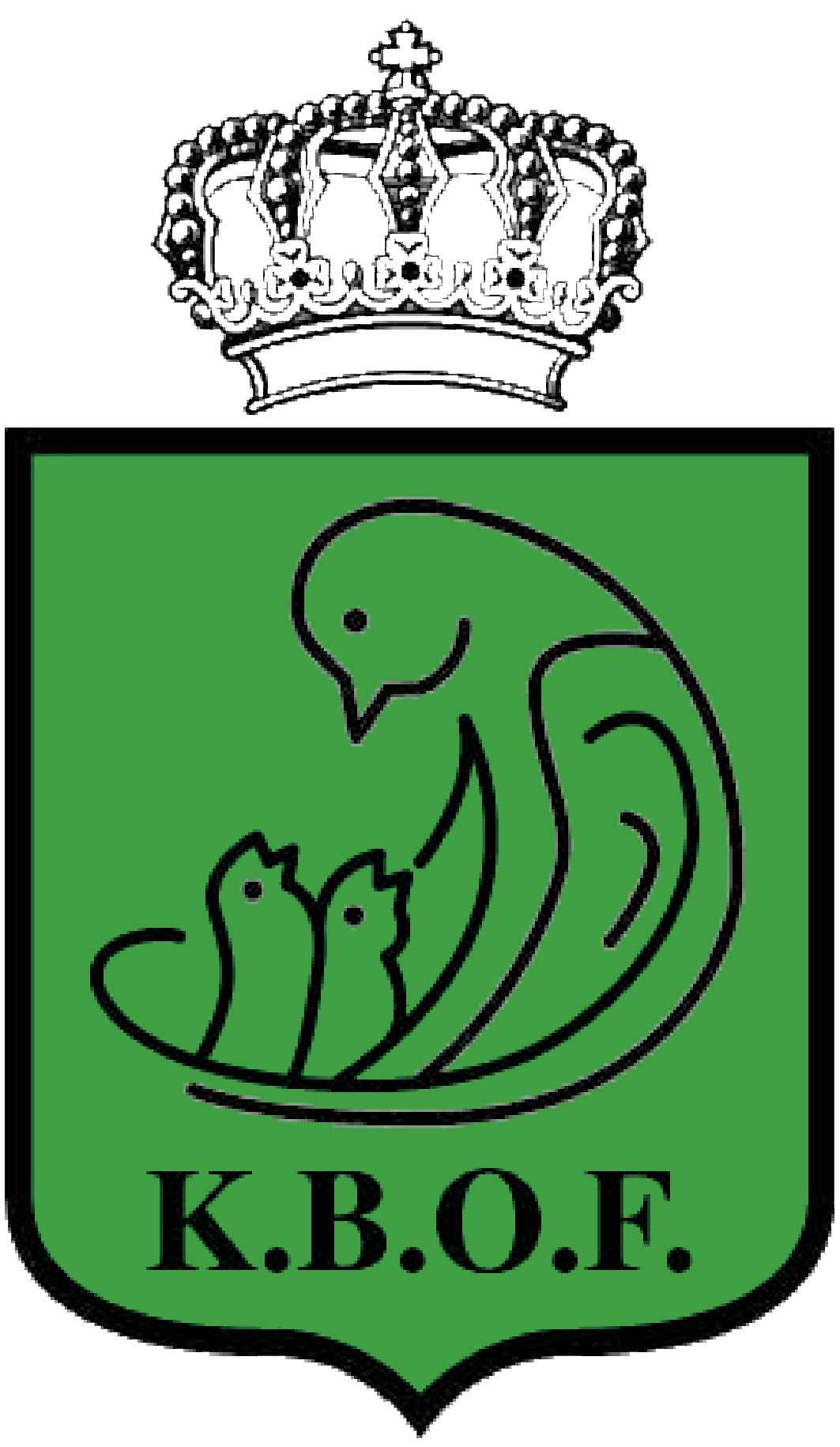 Vogels kweken is niet alleen cultureel en wetenschappelijk verantwoord, het is ook een duurzame vorm van natuurbescherming en een zekere manier om hun verdwijning te voorkomen.Ringmaten 2019Ringmaten 2019 Vogelnamen in het rood en cursief gedrukt zijn vogels die behoren tot de Europese fauna en dus opgenomen zijn in het soorten besluit, de bijbehorende ringmaat van de Europese vogels is de maximale ringmaat. Kolom E betekend dat deze vogels zijn opgenomen in bijlage I of II van de CITES. Kolom F geeft de letter tot welke bijlage ze horen A of B. Vogels die behoren tot bijlage A (I,II,III of niet cites ) geld volgende regel. Elke handelsactiviteit binnen de EU van deze vogels en ruilen hoort ook bij de handelsactiviteit is in principe verboden. Hiervoor dienen Cites papieren aangevraagd te worden. Vogels die behoren tot bijlage B, aan deze zijn minder strenge beschermingsmaatregelen verbonden, de handel van deze vogels is binnen de EU toegestaan, voor zover hun legale oorsprong kan worden aangetoond. Voor deze vogel dient een register worden bij gehouden. Vooraleer je ringen te bestellen kun je de maximale ringmaten terug vinden op www.natuurenbos.be selecteer eerst wetgeving, dan soortenbescherming dan Vlaams niveau daarna Ministerieel besluit tot vaststelling van de voorwaarden voor de kenmerken en de kwaliteit van pootringen voor vogels en dan kan je de bijlage openen.Vogels waarvan de ringdiameter gewijzigd is staan in het geel.Vogels die gekweekt worden en ontbraken staan in het groen.ROOFVOGELSØkooiLatijnse benamingaasgier20,0Vneophron percnopterusIIAamerikaanse torenvalk7,0Vfalco sparveriusIIBarendbuizerd16,0Vbuteo rufinusIIAbalkansperwer10,0Vaccipiter brevipesIIAbastaardarend20,0Vaquila clangaIIAbengalese oehoe16,0Vbubo bengalensisIIBblauwe kiekendief12,0Vcircus cyaneusIIAboomvalk9,0Vfalco subbuteoIIAbosuil12,0Vstrix alucoIIAbruine kiekendief 1-012,0Vcircus aeruginosusIIAbuizerd12,0Vbuteo buteoIIAdwergarend14,0Vhieraaetus pennatusIIAdwergooruil6,0Votus scopsIIAdwerguil7,0Vglaucidium passerinumIIAgiervalk 0-115,0Vfalco rusticolusIAgiervalk 1-014,0Vfalco rusticolusIAgrauwe kiekendief12,0Vcircus pygargusIIAgrijze wouw12,0Velanus caeruleusIIAhavik 0-114,0Vaccipiter gentilisIIAhavik 1-012,0Vaccipiter gentilisIIAhaviksarend18,0Vhieraaetus fasciatusIIAindische lannervalk12,0Vfalco juggerIkeizerarend24,0Vaquila heliacaIAkerkuil10,0Vtyto albaIIAkleine torenvalk7,0Vfalco naumanniIIAlannervalk 1-012,0Vfalco biarmicusIIAlannervalk 0-114,0Vfalco biamicusIIAlaplanduil16,0Vstrix nebulosaIIAoehoe20,0Vbubo buboIIAoeraluil14,0Vstrix uralensisIIAransuil10,0Vasio otusIIArode wouw12,0Vmilvus milvusIIAroodstaartbuizerd16,0Vbuteo jamaicensisIIBruigpootbuizerd14,0Vbuteo lagopusIIAruigpootuil10,0Vaegolius funereusIIAsakervalk12,0Vfalco cherrugIIAschreeuwarend20,0Vaquila pomarinaIIAslangenarend24,0Vcircaetus gallicusIIAslechtvalk 0-114,0Vfalco peregrinusIAslechtvalk 1-012,0Vfalco peregrinusIAsmelleken7,0Vfalco columbariusIIAsneeuwuil22,0Vnyctea scandiacaIIAsperwer7,0Vaccipiter nisusIIAsperweruil10,0Vsurnia ululaIIAsteenarend24,0Vaquila chrysaetosIIAsteenuil8,0Vathene noctuaIIAsteppekiekendief12,0Vcircus macrourusIIAtorenvalk8,0Vfalco tinnunculusIIAvelduil12,0Vasio flammeusIIAvisarend18,0Vpandion haliaetusIIAwespendief12,0Vpernis apivorusIIAwitkopzeearend24,0Vhaliaeetus leucocephalusIIAwitwangdwergooruil8,0Vptilopsis Leucotis--woestijnbuizerd14,0Vparabuteo unicinctus--zeearend24,0Vhaliaeetus albicillaIAzwarte wouw12,0Vmilvus migransIIAEUROPESEØkooiLatijnse benamingappelvink3,3ACoccothraustes coccothraustes--baardmannetje2,7APanurus biarmicus--barmsijs soortencomplex/klein2,4ACarduelis flammea--barmsijs soortencomplex/groot2,6ACarduelis flammea--beflijster4,2DTurdus torquatus--blauwborst2,5ALuscinia svecica--blauwe rotslijster3,2DMonticola solitarius--blauwstaart2,5ATarsiger cyanurus--bonte vliegenvanger2,3AFicedula hypoleuca--boomklever2,9ASitta europaea--boomkruiper2,0ACerthia brachydactyla--boomleeuwerik2,5ALullula arborea--boompieper2,5AAnthus trivialis--bosgors2,7AEmberiza rustica--bruine krombekspotlijster4,5AToxostoma rufum--bruinkopgors2,9AEmberiza bruniceps--cederpestvogel3,8ABombycilla cedrorum--cirlgors2,7AEmberiza cirlus--citroenkanarie2,3ASerinus citrinella--distelvink - groot2,8Acarduelis carduelis carduelis--distelvink - klein2,5Acarduelis carduelis parva--dwerggors2,3AEmberiza pusilla--ekster6,0EPica pica--europese kanarie2,3ASerinus serinus--frater2,5ACarduelis flavirostris--vlaamse gaai6,0EGarrulus glandarius--geelgors2,8AEmberiza citrinella--gekraagde roodstaart2,5APhoenicurus phoenicurus--gele kwikstaart2,5AMotacilla flava--grasmus2,3ASylvia communis--grauwe vliegenvanger2,0AMuscicapa striata--grijze gors2,9AEmberiza cia--groenling2,9ACarduelis chloris--grote bonte specht3,9VDendrocopos major--grote kruisbek3,5BLoxia pityopsittacus--goudvink klein2,7BPyrrhulla pyrrhula europea--goudvink groot (Noorse)3,0BPyrrhule pyrhulla pyrrhula--grote lijster4,5DTurdus viscivorus--haakbek3,5APinicola enucleator--heggenmus2,5APrunella modularis--hop4,5DUpupa epops--huismus3,0APasser domesticus--kauw6,0ECorvus monedula--keep2,7AFringilla montifringilla--kleine bonte specht2,9DDendrocopos minor--kleine karekiet2,5AAcrocephalus scirpaceus--kneu2,5ACarduelis cannabina--koolmees2,8A1Parus major--koperwiek4,0DTurdus iliacus--kortteenleeuwerik2,9DCalandrella brachydactyla--kraai7,0ECorvus corone--kramsvogel4,2DTurdus pilaris--kruisbek3,3BLoxia curvirostra--kuifleeuwerik3,2DGalerida cristata--kuifmees2,3AParus cristatus--merel4,2DTurdus merula--middelste bonte specht3,9EDendrocopos medius--nachtegaal2,7ALuscinia megarhynchos--notenkraker6,0DNucifraga caryocatactes--ortolaan2,9AEmberiza hortulana--paapje2,3ASaxicola rubetra--pestvogel3,8DBombycilla garrulus--pimpelmees2,6AParus caeruleus--raaf14,0ECorvus corax--rietgors2,5AEmberiza schoeniclus--ringmus2,7APasser montanus--roek7,0ECorvus frugilegus--roodborst2,5AErithacus rubecula--roodborstkardinaal3,5APheucticus ludovicianus--roodmus2,9ACarpodacus erythrinus--rotsmus2,9APetronia petronia--roze spreeuw4,4DSturnus roseus--scharrelaar6,0DCoracias garrulus--schotse kruisbek3,2BLoxia scotica--sijs2,4ACarduelis spinus--sneeuwgors2,9APlectrophenax nivalis--sneeuwvink2,9AMontifringilla nivalis--spaanse mus3,0APasser hispaniolensis--spreeuw4,0DSturnus vulgaris--staartmees2,0AAegithalos caudatus--tapuit2,9AOenanthe oenanthe--tuinfluiter2,3ASylvia borin--veldleeuwerik2,9B1Alauda arvensis--vink2,7AFringilla coelebs--wielewaal4,0DOriolus oriolus--wilde kanarie2,7ASerinus canariawilgengors2,7AEmberiza aureola--winterkoning2,0ATroglodytes troglodytes--witbandkruisbek3,2BLoxia leucoptera--witstuitbarmsijs2,4ACarduelis hornemanni--witte kwikstaart2,7AMotacilla alba--woestijnvink2,7Abucanetes githaginea--zanglijster4,0DTurdus philomelos--zwarte mees2,4AParus ater--zwarte roodstaart2,5APhoenicurus ochruros--zwarte spreeuw4,2DSturnus unicolor--E X O T E NØkooiLatijnse benamingabessijnse brilvogel2,0Czosterops abyssinicus--abessijnse textorwever3,1Bploceus cucullatus abyssinicus--adelberts honingzuiger2,5Cnectarinia adelberti--affini-appelvink3,5Ccoccothraustes affinis--afrikaanse botvink2,7Bfringilla coelebs africana--afrikaanse citroensijs2,5Aserinus citrinelloides--alariovink2,5Aserinus alario--amazonetangara3,1Ceucometis penicillata--amerikaanse blauwe gaai6,0Ecyanocitta cristata--amerikaanse spotlijster5,5Dmimus polyglottus--amethist(glans)spreeuw4,2Dcinnyricinclus leucogaster--andamanenspreeuw4,2Dsturnus erythropygius andamanensis--angolablauwfazantje2,0Auraeginthus angolensis--argentijnse kanarie2,9Bsicalis flaveola valida--arizonakardinaal3,9Ccardinalis sinuatus fulvescens--aurora-astrilde2,5Apytilia phoenicoptera--aziatische glansspreeuw4,2Daplonis panayensis--azorengoudvink2,9Bpyrrhula pyrrhula murina--baardlijstergaai6,0Egarrulax cineraceus--baardmanwever2,3Asporopipes squamifrons--baardmeestimalia2,5Cyuhina flavicollis--baardsijs, zwartkinsijs2,7Acarduelis barbata--bali-spreeuw6,0Dleucopsar rotschildiIAbaltimoretroepiaal4,0Dicterus galbula--bamboepapegaaiamadine2,5Aerythrura hyperythra--bandvink2,5Aamandina fasciata--bayawever3,1Bploceus philippinus--bengaalse buulbuul3,3Cpycnonotus cafer bengalensis--bengaalse pitta3,1Cpitta brachyura--bengaalse wever3,1Bploceus benghalensis--bergamadine2,5Aoreostruthus fuliginosus--bergbrilvogel2,0Czosterops montanus--bergrietvink2,3Alonchura monticola--bergrotslijster (blauwkeelrotslijster)4,2Dmonticola cinclorhunchus--bichenows astrilde2,3Apoephila bichenovii--binsenastrilde2,3Aneochmia ruficauda--blauwbaardbladvogel3,1Cchloropsis cyanopogon--blauwbuikscharrelaar7,0coracias cyanogaster--blauwe bisschop3,5Bguiraca caerulea--blauwe ekster6,5Ecyanopica cyana cyana--blauwe goudvink2,9Apyrrhula pyrrhula cineracea--blauwe kitta6,0Durocissa ornata--blauwe langstaartglansspreeuw5,0Dlamprotornis purpuropterus--blauwe pitpit2,7Ddacnis cayana--blauwe vink2,7Bfringilla teydea--blauwfazantje2,0Auraeginthus bengalus--blauwgele tangara3,1Cthraupis bonariensis--blauwgrijsroodstaartje2,3Aestrilda caerulescens--blauwgrijszwartstaartje2,3Aestrilda perreini--blauwgrijze tangara3,3Cthraupis episcopus cana--blauwgroene papegaaiamadine2,5Aerythrura tricolor--blauwkapmanakin2,5Apipra caeruleocapilla--blauwkaporganist2,7Ceuphonia elegantissima--blauwkaptangara2,9Cthraupis cyanocephala--blauwkeelbaardvogel4,5Dmegalaima asiatica--blauwkopblauwfazantje2,3Auraeginthus cyanocephales--blauwkopsafierkolibrie2,0Dhylocharis grayi--blauwrugbergtangara3,1Cbuthraupis montana--blauwsnavelastrilde3,1Aspermophago poliogenys--blauwvleugelbergtangara3,1Canisognathus flavinuchus--blauwvleugelbladvogel3,1Cchloropsis cochinchinensis--blauwvleugelekster6,0Ecyanopica cyana cooki--blauwvleugelnachtegaal2,9Bminla cyanouroptera--bleekkopnon2,5Alonchura pallida--boliviaanse kuifkardinaal2,5Alophospingus pusillus--bonte baardvogel4,5Deubucco versicolor--bonte mees2,7Aparus varius--borneobronzemannetje2,5Alonchura fuscans--brilboomklever2,3Asitta frontalis--briltangara2,9Cchlorospingus ophthalmicus--brilwever3,1Bploceus ocularis--bristolmozambique (geelbuikcini)2,7Aserinus flaviventris--bronshoningzuiger2,5Cnectarinia kilimensis--bronsnektangara (goudnektangara)2,9Ctangara ruficervix--bronsvleugelglansspreeuw4,5Donychognathus fulgidus--bruinborstastrilde2,3Anigrita bicolor--bruinborstrietvink2,5Alonchura castaneothorax--bruinbronzemannetje2,3Alonchura fuscata--bruinbuikorganist2,5Aeuphonia pectoralis--bruine druppelastrilde2,3Aclytospiza monteiri--bruine honingzuiger2,0Canthreptes gabonicus--bruine koespreeuw4,2Dmolothrus badius--bruine lijster4,2Dturdus naumanni eunomus--bruine lijstergaai6,0Egarrulax canorus--bruine maïna (junglemaïna)5,0Dacridotheres fuscus--bruine witoorgaailijster6,0Egarrulax sannio--bruinkopdiksnavelmees2,3Aparadoxornis webbianus--bruinkopgaailijster4,5Egarrulax mitratus--bruinkopnon2,5Alonchura malacca bruneiceps--bruinkoppitta4,5Dpitta sordida cucullata--bruinkoptangara2,9Ctangara gyrola--bruinnekmusgors2,9Azonotrichia capensis--bruinoorbuulbuul3,9Dhypsipetes amaurotis--bruinrugekstertje2,3Alonchura bicolor nigriceps--bruinruggoudmus2,7Apasser luteus--californische spotlijster6,0Dtoxostoma redivivum--cassinigoudvink2,9Apyrrhula pyrrhula cassinii--ceresamadine2,3Aaidemosyne modesta--ceylonbeo5,5Dgracula ptilogenys--chileense bergvink3,1Bphrygilus fructiceti--chinese appelvink3,5Dcoccothraustes migratorius--chinese brilvogel2,3Czosterops japonica simplex--chinese fluitlijster6,0Dmyiophoneus caeruleus--chinese gaailijster, swinhoe gaailijster6,0Egarrulax sannio--chinese groenvink2,7Acarduelis sinica--chinese kuifmenia5,5--chinese spotlijster, witbrauwlijstergaai,4,2Dgarrulax canorus--chinese wielewaal3,5Doriolus chinensis--citroenborstcini, citroenborstedelzanger2,5Aserinus citrinipectus--citroensijs2,3Aserinus citrinella--citroentangara2,9Cchrysothlypis chrysomelas--cubalijster4,2Dturdus plumbeus rubripes--damalijster3,9Dzoothera citrina--dayallijster3,9Dcopsychus saularis--dennengorsvink2,7Aaimophila aestivalis--dennensijs2,5Acarduelis pinus--desmaresttangara2,9Ctangara desmaresti--diadeemmeestimalia (-astrilde)2,9Cyuhina diademata--diadeemtangara2,9Cstephanophorus diadematus--diamantvink2,7Aemblema guttata--dikbekcini2,9Aserinus donaldsoni--dikbekkardinaal4,5Dpitylus fuliginosus--dikbeknon2,7Alonchura grandis--dikkoprietvink2,5Alonchura melaena--diucavink (grote)3,1Bdiuca diuca diuca--dominikaanse wida2,5Dvidua macroura--dominikanerkardinaal3,5Cparoaria dominicana--donkerrode amarant2,7Alagonosticta rubricata--doornastrilde2,3Aaegintha temporalis--driekleurenglansspreeuw4,5Dlamprotornis superbus--driekleurennon2,5Alonchura malacca--driekleurentangara2,9Ctangara seledon--driekleurpapegaaiamadine2,5Aerythrura trichroa--druppeltangara2,9Ctangara guttata--dubbele halsbandhoningzuiger2,3Cnectarinia mediocris--dubbeltandbaardvogel4,5Dlybius bidentatus--dwergekstertje2,3Alepidopygia nana--dwergmaskerwever2,7Aploceus luteolus--dwergrietvink2,3Alonchura castaneothorax sharpei--dybowski’s astrilde2,5Aeuschistospiza dybowskii--edelzanger2,3Aserinus leucopygius--ekstertangara3,1Ccissopis leveriana--ekstertje (klein)2,3Alonchura cucullata--elegantgors2,7Aemberiza elegans--elfenastrilde2,3Aestrilda erythronotus--emeraldhoningzuiger2,3Cnectarinia famosa--emeraldspreeuw4,5Dlamprotornis iris--emins mus2,5Apasser eminibey--epauletspreeuw4,2Dagelaius phoeniceus--ertspaapje2,3Asporophila collaris--feeënastrilde2,0Aestrilda charmosyna--fernando po-ekstertje (zwartrug-)2,3Alonchura bicolor poensis--filippijnse goudvink2,9Apyrrhula leucogenys--fischers toerako8,0Vtauraco ficheri--fischers wida2,3Dvidua fischeri--fluweeltangara3,1Cramphocelus carbo--forbespapegaaiamadine2,5Aerythrura tricolor--formosastreepvleugeltimalia6,0Eactinodura morrisoniana--geelborstbaardvogel4,5Dtrachyphonus margaritatus--geelborsttimalia2,7Bmacronous gularis--geelbuikgors2,7Bemberiza flaviventris--geelbuikkernbijter4,2Dpheucticus chrysogaster--geelbuikmus2,9Apasser flaveolus--geelbuikorganist2,5Ceuphonia chlorotica--geelbuiksijs2,5carduelis spinus xanthogestra--geelbuiktangara2,9Ctangara xanthogastra--geelkeeltangara2,9Eiridosornis analis--geelkopmanakin2,5Achloropipo flavicapilla--geelkopspreeuw4,2Dagelaius icterocephalus--geelkoptangara6,0Ctangara xanthocephala--geelkoptroepiaal4,2Dxanthocephalus xanthocephalus--geelkraagtimalia2,5Cyuhina flavicollis--geelmantelwida2,9Aeuplectes macrouros--geeloorspinnenjager3,1Darachnothera flavigaster--geelpootsuikervogel2,5Ccyanerpes lucidus--geelrughoningzuiger2,5Caethopyga siparaja--geelschouderblauwkoptangara2,9Ctangara cyanicollis caerulaccephala--geelschoudertroepiaal4,5Dagelaius thilius--geelschouderwida2,9Deuplectes macrourus macrocerus--geelsnavelkitta6,0Eurocissa flavirostris--geelstuitedelzanger2,5Aserinus atrogularis--geelstuittangara3,1Chemithraupis flavicollis--geelstuitwida2,9Deuplectes capensis--geelvleugelsuikervogel2,5Ccyanerpes cyaneus--gele kernbijter3,5Dpheucticus chrysopeplus--gele rietvink2,3Alonchura flaviprymna--geschilderde astrilde2,3Aemblema picta--geschubde baardvogel4,2Dcapito squamatus--gestreepte gaailijster6,0Egarrulax striatus--gestreepte spinnenjager3,3Darachnothera magna--gevlekte tangara2,9Cchlorospingus punctulatus--glansekstertje2,3Alonchura bicolor--gordelgrasvink2,7Apoephila cinctaIIBgoudbuikje2,0Aamandava subflava--goudbuikorganist2,5Ceuphonia chrysopasta--goudgele wever3,1Bploceus subaureus aureoflavus--goudkopmanakin2,5Apipra erythrocephala--goudkuifmaina4,5Dampeliceps coronatus--goudlijster4,5Dzoothera dauma--goudmus2,7Apasser luteus euchlorus--goudnektangara2,9Ctangara ruficervix--goudoogtamalia3,1Cchrysomma sinense--goudoortangara2,9Ctangara chrysotis--goudrugwever3,1Beuplectes aureus--goudtangara2,9Ctangara arthus--goudvoorhoofdbaardvogel4,5Dmegalaima flavifrons--goudvoorhoofdbladvogel3,5Dchloropsis aurifrons--goudvoorhoofdbuulbuul3,5Cpycnonotus bimacultatus--gouldamadine2,7Achloebia gouldiae--granaatastrilde2,5Auraeginthus granatina--grandala3,9Dgrandala coelicolor--grenadierwever2,7Beuplectes orix orix--grijsborstspinnenjager3,1Darachnotera affinis--grijskaplijster3,9Dturdus dissimilis hortulorum--grijskopastrilde2,5Anigrita canicapilla--grijskopdiksnavelmees2,3Bparadoxornis gularis--grijskopgors2,7Aemberiza fucata--grijskopgoudvink2,5Apyrrhula erythaca--grijskopmus2,9Apasser griseus--grijskopnon2,5Alonchura caniceps--grijskopputter2,7Acarduelis carduelis paropanisi--grijskopspreeuw4,2Dsturnus malabaricus--grijskopvliegenvanger2,5Aculicicapa ceylonensis--grijsnekcini2,7Aserinus canicollis--grijspaapje2,3Asporophila plumbea--grijsrugpaapje2,3Asporophila castaneiventris--grijswangastrilde2,5Anesocharis capistrata--grijswangdiksnavelmees2,3Aparadoxornis nipalensis--grijze kardinaal3,9Ccardinalis sinuatus--grijze kroonvink2,7Acoryphospingus pileatus--grijze spreeuw4,2Dsturnus cineraceus--groene baardvogel4,5Dmegalaima viridis--groene druppelastrilde2,3Amandingoa nitidula--groene glansspreeuw4,5Dlamprotornis chalybaeus--groene kardinaal3,5Cgubernatrix cristataIIBgroene kitta6,0Ecissa chinensis--groene langstaartglansspreeuw4,5Dlamprotornis caudatus--groene organist2,7Cchlorophonia cyanea--groene tijgervink2,0Aamandava formosa--groenkeeltangara2,9Ctangara argyrofenges--groenkophoningzuiger2,5Cnectarinia verticalis--groenrugastrilde2,0Aestrilda melanotis--groenvleugelglansspreeuw4,5Dlamprotornis chloropterus--grote baardvogel4,5Dmegalaima virens--grote beo7,0Egracula religiosaIIBgrote bergtangara3,3Cbuthraupis montana gigas--grote cubavink2,3Atiaris olivacea--grote groene bladvogel3,5Dchloropsis sonnerati zosterops--grote roodmus3,5Ccarpodacus rubicilla--grote saffraangors2,9Boryzoborus crassirostris--grote saffraanvink2,9Asicalis flaveola--grote soldatenspreeuw4,5Dsturnella militaris--grote textorwever3,1Bploceus cucullatus--halsbandbaardvogel4,5Dlybius torquatus--hanenstaartwida2,9Deuplectes progne--hardwicks bladvogel3,9Dchloropsis hardwickei--hartlaubs toerako9,0Vtauraco hartlaubi--herdermaina5,5Dacridotheres tristis--hicks paapje2,3Asporophila aurita--hildebrandts glansspreeuw4,5Dspreo hildebrandti--himalayabaardvogel6,0Dmegalaima virens marshallorum--himalayaekster5,5Dcrypsirina cucullata--himalayagroenvink2,7Acarduelis spinoides--himalayakruisbek3,1Bloxia curvirostra himalayensis--indigogors2,7Apasserina cyanea--indische boomekster6,0Edendrocitta vagabunda--indische brilvogel2,3Czosterops palpebrosa--indische nonpareil2,5Aerythrura prasina--indische zwartkopwielewaal3,5Doriolus xanthornus--irenabuulbuul3,9Direne puella--isabeltangara2,9Ctangara cayana flava--jacarinagors2,3Avolatinia jacarina--jacksons bergastrilde2,5Acryptospiza jacksoni--jacksons wever2,9Dploceus jacksoni--jamesons vuurvink2,0Alagonosticta rhodopareia jamesoni--japanse appelvink3,5Ccoccothraustes personatus--japanse blauwe vliegenvanger2,9Ccyanoptila cyanomelana--japanse brilvogel2,3Czosterops palpebrosa japonicus--japanse goudvink2,9Bpyrrhula pyrrhula griseiventeris--japanse meeuw2,5Alonchura domestica--japanse nachtegaal3,1Cleiothrix luteaIIBjapanse pestvogel3,5Dbombycilla japonica--javaans bronzemannetje2,3Alonchura leucogastroides--javaanse brilvogel2,3Czosterops flavus--javabeo8,0Deulabes intermedia javana--jemenastrilde2,0Aestrilda rufibarba--jerdons spreeuw5,5Dsturnus burmannicus--kaalkopspreeuw5,0Dsarcorps calvus--kaapse brilvogel2,3Czosterops pallidus--kaapse gors2,7Aemberiza capensis--kaapse kanarie2,7Aserinus tottus--kaapse mus3,1Bpasser melanurus--kaapse rotsmus2,9Apetronia superciliaris--kaapse wever3,1Bploceus capensis--kaapverdische mus2,9Bpasser iayoensis--kalabuulbuul (roodbuikbuulbuul)3,5Cpycnonotus cafer--kapoetsensijs2,5Acarduelis cucullataIAkarmijnrode tangara3,1Cpiranga olivacea--karmozijnastrilde2,5Bpyrenestes sanguineus--kastanjevleugelspreeuw4,5Donychognathus fulgidus--kastanjewever3,1Bploceus rubiginosus--katvogel4,2Ddumetella carolinensis--kleine beo5,5Dgracula religiosa indicaIIBkleine blauwe vliegenvanger2,3Cniltava macgrigoriae--kleine cubavink2,0Atiaris canora--kleine diucavink2,7Bdiuca diuca minor--kleine koespreeuw4,2Dmolothrus bonariensis--kleine rotsmus2,5Apetronia dentata--kleine saffraanvink2,5Asicalis luteola luteola--kleine soldatenspreeuw3,9Dsturnella superciliaris--kleine spinnenjager3,1Carachnothera longirostra--kleine textorwever3,1Bploceus intermedius--kleinschmidtpapegaaiamandine2,5Aerythrura kleinschmidti--koloniewever3,1Aphiletairus socius--koningsglansspreeuw4,5Ecosmopsarus regius--koningspapegaaiamadine2,5Aerythrura cyaneovirens regia--koningswida2,5Dvidua regia--koperhoningzuiger2,5Cnectarinia cuprea--kraagpaapje2,3Asporophila torqueola--kroonmees2,7Aparus xanthogenus--kroontangara2,9Ctachyphonus coronatus--kuifgors2,7Amelophus lathami--kuifmaina5,5Dacridotheres cristatellus--kwartelastrilde2,3Aortygospiza atricollis muelleri--Lady Ross toerako9,0VMusophaga rossaelangstaarttroepiaal5,0Dquiscalus mexicanus--lazuligors2,7Apasserina amoena--leigrijze astrilde2,3Aeuschistospiza cinereovinacea--leigrijze wintervink2,7Djunco hyemalis--lelspreeuw4,5Dcreatphora cinerea--levaillants baardvogel (kuifbaardvogel)3,9Dtrachyphonus vaillantii--lierstaartwida2,9Deuplectes jacksoni--lombokpapegaaiamadine2,5Aerythrura hyperythra macrorhyncha--loodbekje2,5Alonchura malabarica--madagaskarbrilvogel2,3Czosterops maderaspatanus--madagaskarwever2,9Bfoudia madagascariensis--magelhaensijs2,5Acarduelis magellanica--mandarijnspreeuw4,5Dsturnus sinensis--manillapapegaaianadine2,5Aerythrura viridifacies--mantelkardinaal (geelsnavelkard.)3,5Cparoaria capitata--manyarwever2,9Bploceus manyar--marmerwever2,5Apseudonigrita arnaudi--maskeramadine2,3Apoephila personata--maskergoudvink2,9Apyrrhula aurantiaca--maskertangara2,9Ctangara nigrocincta--maskerwever3,1Bploceus velatus--meesastrilde2,5Anesocharis shelleyi--meesgoudvink groot2,7Auragus sibiricus--meesgoudvink klein2,5Auragus sibiricus--melba-astrilde2,3Apytilia melba--mexicaanse nonpareil2,7Apasserina ciris--mexicaanse roodmus2,9Acarpodacus mexicanus--mexicaanse sijs2,5Acarduelis psaltria--middel beo6,0Dgracula religiosa intermediaIIBmoerasastrilde2,0Aestrilda paludicola--moeraspaapje2,3Asporophila palustris--molonetispreeuw4,5Cscissirostrum dubium--moluks bronzemannetje2,5Alonchura molucca--mongoolse woestijnvink2,9Arhodospiza mongolica--mozambiquesijs2,3Aserinus mozambicus--muskaatvink2,5Alonchura punctulata--napoleonnetje2,0Aestrilda troglodytes--napoleonwever2,9Beuplectes afer--nepalgoudvink2,9Apyrrhula nipalensis--nepalroodmus2,5Acarpodacus nipalensis--nonastrilde2,0Aestrilda nonnula--oevermaina4,5Dacridotheres ginginianus--olijfrugtangara2,9Cmitrospingus oleagineus--oranje troepiaal4,2Dicterus icterus--oranjekaakje2,0Aestrilda melpoda--pagodespreeuw4,2Dsturnus pagodarum--pallas’ roodmus2,9Acarpodacus roseus--palmtangara3,5Cthraupis palmarum--palmwever3,1Bploceus bojeri--papoeabrilvogel2,3Czosterops novaeguineae--paradijstangara2,9Ctangara chilensis--paradijswida2,5Dvidua paradisaea--parelastrilde2,3Ahypargos margaritatus--parelhalsamadine2,5Alonchura griseicapilla--patagonische bergvink2,9Aphrygilus patagonicus--patrijsastrilde2,3Aortygospiza atricollis atricollis--peales kortst.papegaaiamadine2,5Aerythrura cyaneovirens pealii--pelznersaffraanvink2,7Asicalis flaveola pelzelni--perupaapje2,3Asporophila peruviana--prachtglansspreeuw4,5Dlamprotornis splendidus--prachthoningzuiger2,5Cnectarinia superba--prachtnon2,5Alonchura spectabilis--prachtroodmus2,5Acarpodacus pulcherrimus--purperastrilde2,5Apyrenestes ostrinus--purperglansspreeuw4,5Dlamprotornis purpureus--purpergranaatastrilde2,5Auraeginthus ianthinogaster--purperhoningzuiger2,3Cnectarinia asiatica--purperkroongors2,7Arhodospingus cruentus--purperkuiftoerako8,0Vtauraco porphyreolophaIIBregenboogvink2,7Apasserina leclancherii--reichenows bergastrilde2,5Acryptospiza reichenovii--reuzenekstertje2,7Alonchura fringilloides--reuzenpaapje2,5Asporophila frontalis--reuzentoerako9,0Vcorythaeola cristata--rijstkoptroepiaal4,5Ddolichonyx oryzivorus--rijstvogel3,3Apadda oryzivoraIIBrode druppelastrilde2,5Ahypargos niveoguttatus--rode kardinaal3,5Ccardinalis cardinalis--rode kroonvink2,5Acoryphospingus cucullatus--rode tangara3,1Cramphocelus bresilius--rode woestijnvink3,1Arhodopechys sanguinea--roodborstbaardvogel4,2Dlybius dubius--roodborstblauwsnavelastrilde2,9Aspermophaga haematina--roodborsthoningzuiger2,5Cnectarinia senegalensis--roodbruine spotlijster4,5Dtoxostoma rufum--roodbuikbuulbuul (kalabuulbuul)3,5Cpycnonotus cafer--roodflankbrilvogel2,3Bzosterops erythropleurus--roodkeelbuulbuul3,5Dpycnonotus melanicterus gularis--roodkopamadine2,7Aamandina erythrocephala--roodkopbaardvogel4,5Deubucco bourcierii--roodkopblauwsnavelastrilde2,9Aspermophaga ruficapilla--roodkopgoudvink2,9Apyrrhula erythrocephala--roodkopkardinaal3,5Cparoaria dominicana--roodkoppapegaaiamadine2,5Aerythrura psittacea--roodkopstaartmees2,3Aaegithalos concinnus--roodkopwever3,1Aquelea erythrops--roodkuifkardinaal3,9Dparoaria coronataIIBroodkuiftoerako8,0Vtauraco erythrolophus--roodmaskerastrilde2,3Apytilia hypogrammica--roodmaskertimalia2,7Dliocichla phoenicea--roodnektangara2,7Ctangara cyanocephala--roodoorbuulbuul3,1Hpycnonotus jocosus--roodoorvlekastrilde2,5Aemblema oculata--roodpoothoningzuiger2,5Ccyanerpes cyaneus--roodschouderglansspreeuw4,2Dlamprotornis nitens--roodschouderwida2,9Deuplectes axillaris--roodsnavelatlasvink2,5Avidua chalybeata amauropteryx--roodsnavelkitta6,0Eurocissa erythrorhyncha--roodsnavelwoestijnvink2,7Arhodopechys g. githaginea--roodvleugelroodmaskerastrilde2,3Apytilia hypogrammica lopezi--roodvoorhoofdbaardvogel4,5Dtricholaema leucomelas--roodvoorhoofdkanarie2,5Aserinus pusillus--rose amarant2,0Alagonosticta rhodopareia--rozeborstkernbijter3,5Dpheucticus ludovicianus--salvadori’s bergastrilde2,5Acryptospiza salvadori--saxaulmus2,9Bpasser ammodendri--scharlakenmenievogel3,1Cpericrocotus flammeus--schildnon2,5Alonchura malacca ferruginosa--schlegeldruppelastrilde2,5Amandingoa nitidula schlegeli--schubbenkopje2,5Asporopipes frontalis--senegalese brilvogel2,3Czosterops senegalensis--shamalijster3,9Dcopsychus malabaricus--siberische spreeuw4,5Dsturnus sturninus--silkyspreeuw4,5Dsturnus sericeus--sint-helenafazantje2,0Aestrilda astrild--smaragdgroene hapvogel3,5Dcalyptomena viridis--soldatenspreeuw4,5Dsturnella militaris--spitsstaartamadine2,5Apoephila auticauda--spitsstaartbronzemannetje2,5Alonchura striata--sprinkhaanastrilde2,3Aortygospiza locustella--staalvink2,5Dvidua chalybeata--stippelamarant (puntastrilde)2,0Alagonosticta rufopicta--streepkopcini2,7Aserinus gularis--strepenastrilde2,3Apytilia phoenicopterea lineata--strepenedelzanger2,9Bserinus striolatus--suikerdiefje2,5Acoereba flaveola--sumatraanse bladvogel3,5Dcorydon sumatranus--swainsons mus2,9Apasser swainsonii--tacazzehoningzuiger2,5Cnectarinia tacazze--taigagaai5,0Dperisoreus infaustus--teugelastrilde2,0Aestrilda rhodopyga--thuraroodmus2,9Bcarpodacus thura--tibetaanse sijs2,3Aserinus thibetanus--tijgertangara2,9Ctangara nigroviridis--tijgervink2,0Aamandava amandavaNCDtimorbrilvogel2,0Cheleia muelleri--timorrijstvogel2,9Apadda fuscata--timorzebravink2,3ATaeniopygia guttata guttata--toekanbaardvogel5,5Dsemnoris ramphastinus--treurbronzemannetje2,5Alonchura tristissima--treursijs2,7Acarduelis tristis--trompetwoestijnvink2,7Abucanetes githaginea--vale woestijnvink2,9Arhodospiza obsoleta--veelkleurengors2,7Apasserina versicolor--veelkleurenpapegaaiamadine2,5Aerythrura coloria--veelkleurige tangara2,9Cchlorochrysa nitidissima--vermiljoenkardinaal3,9Dcardinalis phoeniceus--vijfkleurennon2,5Alonchura quinticolor--vinksnavelbuulbuul3,1Dspizixos semitorques--violette organist2,5Ceuphonia violacea--vlammenwever2,9Beuplectes hordeaceus--voor-indische spreeuw4,5Dsturnus contra--vorkstaartscharrelaar6,0Bcoracias caudata--vuurstaartastrilde2,5Aemblema bella--vuurvink2,0Alagonosticta senegala--weidegors2,5Bemberiza cioides--wienerastrilde2,5Apytilia afra--wijnrode amarant2,3Alagonosticta vinacea--wijnrode mus2,9Acarpodacus vinaceus--witborstrietvink2,5Alonchura pectoralis--witbrauwlijstergaai, chinese spotlijster4,2Dgarrulax canorus--witbuikbronzemannetje2,5Alonchura leucogastra--witbuikcini2,7Aserinus dorsostriatus--witkeelalariovink2,5Aserinus alario leucolaema--witkeellijstergaai5,0Dgarrulax albogularis--witkopnon2,5Alonchura maja--witkuiftoerako8,0Vtauraco leucolophus--witoormaskeramadine2,3Apoephila personata leucotis--witschedelnon2,5Alonchura nevermanni--witschouderdikbek3,5Ccoccothraustes abeillei--witwangbuulbuul3,5Dpycnonotus leucogenys--witwangmeesastrilde2,5Anesocharis capistrata--witwangtoerako8,0Vtauraco leucotis--woestijnvink (trompetwoestijnvink)2,7Abucanetes githaginea--yarrellssijs2,5Acarduelis yarrellii--zebravink2.9Apoephila guttata--zevenstrepengors2,7Aemberiza tahapisi--zilverbekje2,5Alonchura cantans--zilverkeeltangara2,9Ctangara icterocephala--zilveroornachtegaal3,1Cleiothrix argentauris--zonneastrilde2,3Aneochmia phaeton--zwaluwtangara3,1Ctersina viridis--zwartblauwe tangara2,9Ctangara velia cyanomelaena--zwartborstcubavink2,5Atiaris fuliginosa--zwartborstlijster4,2Dturdus dissimilis--zwartborstrietvink2,5Alonchura teerinki--zwartborstsijs2,5ACarduelis (spinus) notatazwartbuikamarant2,0Alagonosticta rara--zwarte buulbuul3,9Dhypsipetes madagascariensis--zwarte sijs2,5Acarduelis atrata--zwartkapastrilde2,0Aestrilda atricapilla--zwartkeelamarant2,3Alagonosticta larvata nigricollis--zwartkeelbronzemannetje2,5Alonchura kelaarti--zwartkeelgeelstuitedelzanger2,5Aserinus atrogularis somereni--zwartkintimalia2,3Cyuhina nigrimenta--zwartkopbuulbuul3,5Cpycnonotus atriceps--zwartkopgors2,9Aemberiza melanocephala--zwartkopgroenvink2,7Acarduelis ambigua--zwartkopnon2,5Alonchura malacca atricapilla--zwartkopsijs2,5Acarduelis notata--zwartmaskerarmariant2,3Alagonosticta larvata--zwartmaskerastrilde2,5Aestrilda nigriloris--zwartmaskerroodbekwever2,9Bquelea quelea--zwartrugkernbijter3,5Dpheucticus aureoventris--zwavelborsttoekan10,0Vramphastos sulfuratus--zwavelgele dikbekcini2,9Aserinus sulphuratus--Zwartvleugeltangara2,9APiranga olivaceaK L E U R- en ZANG K A N A R I E - -ØkooiLatijnse benamingkleurkanaries3,0A--P O S T U U R K A N A R I E S - -ØkooiLatijnse benamingbelgische bult2,9F--berner2,9F--border3,1G--crestbred3,1A--crested3,1A--duitse kuif2,9A--fife fancy2,7G--fiorentino2,7F--gibber italicus2,7F--giboso2,9F--gloster consort2,7K--gloster corona2,7K--Irish fancy2,7A--japan hoso2,5G--lancashire3,1F--lizard2,7A--llarguet espagnol2,9F--london fancy2,9,F--mehringer2,9F--melado tinerfeno2,9F--milanese frisee3,1F--munchener2,7F--noordse frisee2,9F--norwich3,1J--padovan3,1F--parijse frisee3,1F--raza espagnola2,5A+G--rheinlander2,7F--scotch fancy2,9G--stafford2,9A--yorkshire3,1F--zuiderse frisee2,9F--zwitserse frisee2,9F--P A R K I E T E N - -ØkooiLatijnse benamingabbots geelkuifkaketoe10,0E-Vcacatua sulphurea abbotti--ablectanea (grijskopagapornis)3,5Bagapornis cana ablectanea--adelaiderosella6,0Dplatycercus adelaidae--afrikaanse halsbandparkiet7,0Epsittacula krameri--ambonkoningsparkiet7,0Ealisterus amboinensis--andes patagonische parkiet8,0Ecyanoliseus patagonus andinus--andesparkiet4,2Bbolborhynchus orbygnesiusIIBangolaroodbuikpapegaai7,0Dpoicephalus meyeri reichenowi--apolori5,5Dtrichoglossus johnstoniae--arfaks berglori3,9Coreopsittacus arfaki--Arubamaïsparkiet 5,5DEupsittula pertinax arubensis--australische koningsparkiet7,0Ealisterus scapularisIIBaymaraparkiet3,9Bbolborhynchus aymaraIIBAztekenaratinga 5,5DEupsittula nana astecIIBbaraband6,0Epolytelis swainsonii--barnardparkiet6,0Dbarnardius barnardi--behns kanarievleugelparkiet5,0Cbrotogeris versicolorus behni--benikobaltvleugelparkiet5,0Cbrotogeris cyanoptera beniensis--bergparkiet6,0Epolytelis anthopeplus--berlepsch' zwartstaartparkiet5,0Dpyrrhura melanura berlepschi--bernsteinlori7,0Deos bornea bernsteini--bernsteins lori7,0Dchalcopsitta atra bersteini--biaklori7,0Dlorius lory cyanuchen--blauwbuikpapegaai6,0Dtriclaria malachitacea--blauwgele ara14,0Vara araraunaIIBblauwgestreepte lori7,0Deos reticulata--blauwkapamazone11,0Eamazona finschi--blauwkeelparkiet6,0Dpyrrhura cruentata--blauwkoparatinga7,0DThectocercus acuticaudataIIBblauwkoplori6,0Dtrichoglossus haematodus caeruleiceps--blauwkroontje3,9Cloriculus galgalus--blauwnekvijgpapegaai6,0Dpsittaculirostris desmarestii cervicalis--blauwoogkaketoe12,0Vcacatua ophthalmicaIIBblauwoorlori6,0Deos semilarvata--blauwstuitlori4,5Ccharmosyna pulchella--blauwvleugelparkiet4,2Cneophema chrysostoma--blauwvleugelsperlingpapegaai3,9Bforpus xanthopterygius--blauwvoorhoofdamazone11,0Eamazona aestivaIIBUloniblauwvoorhoofdlori6,0Dtrichoglossus haematodus intermedius--blauwwangrosella6,0Dplatycercus adscitus--bleekkoprosella6,0Dplatycercus adscitus palliceps--bleke roodflanklori4,5Ccharmosyna placentis pallidior--bleke rosekaketoe10,0Eeolophus roseicapillus assimilis--bleke yellow-ventedbluebonnet5Dpsephotus haematogaster pallescens--blekere sclaters sperlingpapegaai3,5Bforpus scaleri eidos--bluebonnet5Dpsephotus haematogaster--blyths vijgpapegaai6,0Dpsittaculirostris desmarestii blythii--boeroelori7,0Deos bornea cyanonothus--Bonairemaïsparkiet 5,5DEupsittula pertinax xanthogenia--bonte lori5,5Dtrichoglossus versicolor--bourkes parkiet3,9Cneophema bourkii--braziliaanse kraagpapegaai7,0Dderoptyus accipitrinus fuscifrons--bronsvleugelpapegaai8,0Dpionus chalcopterus--brooks lori6,0Dtrichoglossus haematodus brooki--brownrosella5,5Dplatycercus venustus--Bruinkeelmaïspakiet 5,5DEupsittula pertinax aeruginosa--bruinkoppapegaai7,0Dpoicephalus cryptoxanthus--bruinoorparkiet5,5Dpyrrhura frontalis frontalis--bruinschouderpapegaaitje6,0Dtouit sticoptera--burukoningsparkiet7,0Ealisterus amboinensis buruensis--butunghangpapegaaitje3,9Cloriculus stigmatus croconotus--Cactusparkiet 5,5DEupsittula cactorumIIBcana (grijskopagapornis)3,5Bagapornis cana--catharinaparkiet4,5Bbolborhynchus lineola lineola--cauca-oogringsperlingpapegaai3,5Bforpus concpillatus caucae--cearablauwvleugelsperling3,5Bforpus xanthopterygius flavissimus--celebeshangpapegaaitje3,9Aloriculus stigmatus--ceramedelpapegaai11,0Eeclectus roratus--ceramlori7,0Deos bornea rothschildi--ceylonhangpapegaaitje3,9Bloriculus beryllinus--chapmans roodmaskeraratinga7,0DPsittacara mitrata alticola--chapmans zwartstaartparkiet5,0Dpyrrhura melanura chapmani--citroenparkiet3,9Bbolborhynchus aurifrons--cloncurryparkiet6,0Dbarnardius barnardi macgillivrayi--colombiamaïsparkiet5,5DEupsittula pertinax lehmanni--crimsonpennantrosella6,0Dplatycercus elegans melanoptera--cuba-amazone10,0Eamazona leucocephalaIAcyclooplori5,5Dcharmosyna josefinae cyclopum--damaralandroodbuikpapegaai7,0Dpoicephalus meyeri damarensis--deplanches lori6,0Dtrichoglossus haematodus deplanchii--derbianparkiet7,0Epsittacula derbiana--desmarests vijgpapegaai6,0Dpsittaculirostris desmarestii--diksnavelblauwvleugelsperling3,5Bforpus xanthopterygius crassirostris--djampeageelkuifkaketoe10,0Ecacatua sulphurea djampeana--djampealori6,0Dtrichoglossus haematodus djampeanus--dubbelgeelkopamazone11,0Eamazona ochrocephala oratrix--dubbeloogvijgpapegaai5,0Ccyclopsitta diophthalmaIAducorps kaketoe11,0Ecacatua ducorpsiiIIBduyvenbodes lori7,0Dchalcopsitta duyvenbodei syringanuchalis--dwergara9,0Eara severa--ecuadoramazone11,0Eamazona autumnalis lilacina--ecuadorbronsvleugelpapegaai8,0Dpionus chalcopterus cyanescens--edwards lori (bloedvleklori)6,0Dtrichoglossus haematodus capistratus--edwards vijgpapegaai6,0Dpsittaculirostris edwardsii--elegantparkiet3,9Cneophema elegans--eleonorageelkuifkaketoe12,0Ecacatua galerita eleonora--emeraldlori4,2Dneopsittacus pullicauda--ficheri4,2Bagapornis ficheri--filippijnse hangpapegaaitje3,9Cloriculus philippensis--filippijnse kaketoe10,0Ecacatua haematuropygiaIAfinsch' aratinga6,0DPsittacara finschiIIBfinsch' edelparkiet6,0Epsittacula himalayana finschii--fitzroys geelkuifkaketoe11,0Ecacatua galerita fitzroyi--forstens lori6,0Dtrichoglossus haematodus forsteni--geelbilroestkopcaique7,0Dpionites leucogaster xanthomeria--geelbuikgrondparkiet6,0Dpezoporus wallicus flaviventris--geelbuikrosella6,0Dplatycercus caledonicus--geelgestreepte lori7,0Dchalcopsitta sintillataIIBgeelgroene lori5,5Dtrichoglossus flavoviridis--geelkopamazone10,0Eamazona ochrocephala bilizensis--geelmantellori (molukkenlori)7,0Dlorius garrulus--geelmaskersperlingpapegaai4,2Bforpus xanthops--geelnekamazone11,0Eamazona ochrocephala auropalliata--geelnekara10,0EPrimolius auricollis--geeloorparkiet6,0Dognorhynchus icterotis--geelstaartroestkopcaique7,0Dpionites leucogaster xanthurus--geelstrepentuiparkiet5,0Cbrotogeris sanctithomae takatsukasae--geelvleugelara14,0Vara macaoIAgeelvleugelblauwvoorhoofdam.11,0Eamazona aestiva xanthopteryx--geelvoorhoofdamazone11,0Eamazona ochrocephalaIIBgeelvoorhoofdkakariki4,5Dcyanoramphus auriceps--geelwangamazone10,0Eamazona autumnalisIIBgeparelde parkiet5,0Dpyrrhura perlata lepida--geschilderde parkiet5,0Dpyrrhura picta--gestreepte lori7,0Dchalcopsitta sintillata--godmans vijgpapegaai6,0Dpsittaculirostris desmarestii godmani--goffins kaketoe10,0Ecacatua goffiniIAgoldies lori (viooltjeslori)5,0Ctrichoglossus goldiei--goliathlori6,0Dcharmosyna papou goliathina--goudmantelrosella6,0Dplatycercus eximius cecilae--goudparkiet10,0DGuaruba guarouba--goudschedelaratinga (goudkoppark)6,0Daratinga auricapilla--goudschouderparkiet4,5Dpsephotus chrysopterygiusIAgoudvoorhoofdaratinga (goudkop)6,0Daratinga auricapilla aurifrons--goudvoorhoofdparkiet5,5DEupsittula aurea (aratinga aurea)IIBgrasparkiet4,5Bmelopsittacus undulatus--Grijskeelmaïsparkiet 5,5DEupsittula pertinax griseipecta--grijskopedelparkiet6,0Epsittacula himalayana--grijsrugsperlingpapegaai4,2Bforpus coelestis--grijze roodstaartpapegaai11,0Epsittacus erithacusIIBgroene aratinga7,0Dpsitacara holochiorusIIBgroengestreepte lori7,0Dchalcopsitta sintillata chloroptera--groenkoplori7,0Dlorius lory viridicrissalis--groenneklori6,0Dtrichoglossus haematodus--groenstaartlori7,0Dlorius chlorocercus--groenstuitsperlingpapegaai3,5Bforpus passerinus--groenvleugelara14,0Vara chloroptera--groenvleugelkoningsparkiet7,0Dalisterus chloropterusIIBgroenwangamazone10,0Eamazona viridigenalisIAgroenwangroodstaartparkiet5,0Dpyrrhura molinae molinae--grootste musschenbr. lori5,0Dneopsittacus musschenbroekii major--grote alexanderparkiet8,0Epsittacula eupatriaIIBgrote arfaks lori3,9Coreopsittacus arfaki grandis--grote geelkuifkaketoe12,0E-Vcacatua galeritaIIBgrote patagonische parkiet9,0Ecyanoliseus patagonus byroni--grote vasapapegaai12,0Vcoracopsis vasa--guayaquilaratinga7,0DPsittacara erythrogenys--gustavs kobaltvleugelparkiet5,0Cbrotogeris cyanoptera gustavi--guyanamaïsparkiet5,5DEupsittula pertinax chrysophrys--hahns dwergara8,0EDiopsittaca nobilis--halmahera-edelpapegaai11,0Eeclectus roratus vosmaeri--harterts geelkuifkaketoe10,0Ecacatua sulphurea occidentalis--hispaniola-amazone9,0Eamazona ventralis--hispaaniola aratinga7,0Dpsitacara chloropterusIIBhoodedparkiet4,5Dpsephotus chrysopterygius dissimilis--hoornparkiet6,0Eeunymphicus cornutus--huonemeraldlori4,2Dneopsittacus pullicauda socialis--indische halsbandparkiet7,0Epsittacula krameri manillensis--irislori5,5Dtrichoglossus iris--jamaica-aratinga5,5DEupsittula nana nana--jendaya-aratinga6,0Daratinga jandaya--jobilori7,0Dlorius lory jobiensis--josephines lori5,5Dcharmosyna josefinae--kaapse papegaai9,0Dpoicephalus robustus--kakariki4,5Dcyanoramphus auriceps--kanarievleugelparkiet5,0Cbrotogeris versicolorus chiriri--kardinaallori7,0Dchalcopsitta cardinalis--kenyakongopapegaai7,0Dpoicephalus gulielmi permistus--kleine australische koningspark.6,0Dalisterus scapularis minor--kleine geelkuifkaketoe10,0Ecacatua sulphurea--kleine geelnekamazone11,0Eamazona ochrocephala parvipes--Kleine grasparkiet3,9B--kleine smaragdparkiet7,0Denicognathus ferrugineus minor--kleine vasapapegaai10,0Ecoracopsis nigra--kleine witvoorhoofdamazone7,0Damazona albifrons nana--kobaltvleugelparkiet5,0Cbrotogeris cyanoptera--kongopapegaai8,0Dpoicephalus gulielmi--koningsparkiet7,0Ealisterus scapularis--koraalsnavelpapegaai8,0Dpionus sordidus corallinus--kraagpapegaai8,0Ederoptyus accipitrinus--kraagparkiet6,0Dbarnardius zonarius--kuhls kaapse papegaai9,0Dpoicephalus robustus fuscicollis--kuhls rosekaketoe10,0Eeolophus roseicapillus kuhli--langsnavelcorella11,0Ecacatua pastinator--langsnavelkaketoe (nasenkaket.)11,0Ecacatua tenuirostris--langsnavelparkiet8,0Eenicognathus leptorhynchus--langstaartparkiet7,0Epsittacula longicauda--lentepapegaaitje3,9Bloriculus vernalis--lichtensteins hahns dwergara9,0Eara nobilis cumanensis--lilianae3,9Bagapornis lilianae--lori van de blauwe bergen6,0Dtrichoglossus haematodus moluccanus--majulori6,0Deos squamata atricaerulea--malabarparkiet6,0Epsittacula columboides--marajo-amazone11,0Eamazona ochrocephala xantholaema--margarethacitroenparkiet3,9Bbolborhynchus aurifrons margaritae--margaritamaïsparkiet 5,5DEupsittula pertinax margaritensis--masaikongopapegaai7,0Dpoicephalus gulielmi massaicus--massenalori6,0Dtrichoglossus haematodus massena--mathews naaktoogkaketoe11,0Ecacatua pastinator normantoni--maximiliaanpapegaai8,0Dpionus maximiliani--meta-oogringsperlingpapegaai3,5Bforpus concpillatus metae--mexicaanse sperlingpapegaai3,9Bforpus cyanopygius cyanopygius--meyers lori5,0Dtrichoglossus flavoviridis meyeri--meyers papegaai7,0Dpoicephalus meyeri--middelste musschenbr. lori5,0Dneopsittacus musschenbroekii medius--mitchells lori5,5Dtrichoglossus haematodus mitchellii--molukkenkaketoe14,0Vcacatua moluccensis--morotaigeelmantellori7,0Dlorius garrulus morotaianus--moszkowskigroenvleugelkoningsp.7,0Dalisterus chloropterus moszkowskii--muisparkiet6,0Dmyiopsitta monachus--mulleramazone12,0Eamazona farinosa farinosa--muskuslori5,0Dglossopsitta concinna--musschenbroeks lori5,0Dneopsittacus musschenbroekii--naaktoogkaketoe11,0Ecacatua pastinator sanguinea--nandayparkiet7,0Dnandayus nenday--nattereramazone11,0Eamazona ochrocephala nattereri--nenusalori7,0Deos histrio challengeri--neumanns hahns dwergara9,0EDiopsittaca nobilis longipennis--neumanns kongopapegaai7,0Dpoicephalus gulielmi fantiensis--nieuw-caledonische lori7,0Dcharmosyna diadema--nieuw-guinea-edelpapegaai11,0Eeclectus roratus polychlores--nieuw-guinearoodvleugelparkiet6,0Daprosmictus erythropterus coccinopterus--nieuw-guinese naaktoogkaketoe11,0Ecacatua pastinator transfreta--nigrigenus4,2Bagapornis nigrigenis--ninigolori6,0Dtrichoglossus haematodus nesophilus--obilori6,0Deos squamata obiensis--oegandapullaria3,9Bagapornis pularia ugandea--olalla's blauwvleugelsperling3,5Bforpus xanthopterygius olallae--olijfgele lori6,0Dtrichoglossus haematodus flavotectus--olijfgroene lori6,0Dtrichoglossus haematodus flavicans--oninvijgpapegaai6,0Dpsittaculirostris desmarestii intermedia--oogringsperlingpapegaai3,5Bforpus concpillatus conspicillatus--oost-afrikaanse roodbuikpap.7,0Dpoicephalus meyeri matschiei--oostelijke aztekenaratinga 5,5DEupsittula nana vicinalis--oranjeborstemeraldlori4,2Dneopsittacus pullicauda alpinus--oranjebuikparkiet3,9Dneophema chrysogaser--oranjebuiksenegalpapegaai7,0Dpoicephalus senegalus mesotypus--oranjekuifkaketoe11,0Ecacatua sulphurea citrinocristata--oranjevleugelamazone11,0Eamazona amazonica--oranjevleugelparkiet5,0Dbrotogeris chrysopterus--ornaatflanklori4,5Ccharmosyna placentis ornata--ornaatlori (prachtlori)5,5Dtrichoglossus ornatus--Pacifische aratinga7,0DPsittacara strenuuspacificzwartstaartparkiet5,0Dpyrrhura melanura pacifica--pallidacaique7,0Dpionites melanocephala pallida--panama-amazone11,0Eamazona ochrocephala panamensis--Panamamaïsparkiet 5,5DEupsittula pertinax ocularis--papoealori6,0Echarmosyna papou--papoearoodvleugelparkiet7,0Daprosmictus erythropterus papua--paradijsparkiet4,5Dpsephotus pulcherrimus--Paramaïsparkiet 5,5DEupsittula pertinax paraensis--patagonische parkiet8,0Ecyanoliseus patagonus patagonus--pennantrosella6,0Dplatycercus elegans--perfectlori (geelkoplori)5,5Dtrichoglossus euteles--personata4,2Bagapornis personata--perucatharinaparkiet4,5Bbolborhynchus lineola tigrinus--petz' aratinga 5,5DEupsittula canicularis canicularis--port-lincolnparkiet6,0Dbarnardius zonarius--prachtamazone10,0Eamazona pretrei--prachtgeelmantellori7,0Dlorius garrulus flavopalliatus--prachtrosella6,0Dplatycercus eximius cecilae--principe grijze roodstaartpap.11,0Epsittacus erithacus princeps--prinses van walesparkiet6,0Epolytelis alexandrae--pruimkopparkiet5.5Dpsittacula cyanocephala--pullaria3,9Bagapornis pularia pullaria--purperborstlori7,0Dlorius lory erytrothorax--purperbuiklori7,0Dlorius hypoinochrous--purperneklori (vrouwenlori)7,0Dlorius domicellus--queenslandpennantrosella6,0Dplatycercus elegans nigrescens--rajahlori7,0Dchalcopsitta atra insignis--red-ventedbluebonnet5Dpsephotus haematogaster haematorrhous--reichenows kaapse papegaai9,0Dpoicephalus robustus suahelicus--rio negromaïsparkiet 5,5DEupsittula pertinax chrysogenys--rio-hachagroenstuitsperling3,5Bforpus passerinus cyanophanes--roatangeelnekamazone11,0Eamazona ochrocephala caribae--roberts citroenparkiet3,9Bbolborhynchus aurifrons robertsi--rode lori7,0Deos bornea--roestkopcaique7,0Dpionites leucogaster--roodblauwe lori7,0Deos histrio histrio--roodbuikara9,0EDiopsittaca manilata--roodbuikpapegaai7,0Dpoicephalus rufiventris--roodbuikparkiet5,0Dpyrrhura perlata--roodflanklori4,5Ccharmosyna placentis--roodgevlekte lori4,5Dcharmosyna rubronotata--roodkappapegaai7,0Dpionopsitta pileata--roodkapparkiet6,0Dpurpureicephalus spurius--roodkeelaratinga7,0Dpsittacara rubitorquisIIBroodkoplori5,5Dtrichoglossus iris rubripileum--roodmaskeraratinga7,0DPsittacara mitrata--roodneklori6,0Dtrichoglossus haematodus rubritorquis--roodrugara9,0EPrimolius maracana--roodrugparkiet4,5Dpsephotus haematonotus--roodschedelparkiet5,0Dpyrrhura picta roseifrons--roodschouderparkiet5,0Dpyrrhura egregia--roodsnavelcitroenparkiet3,9Bbolborhynchus aurifrons rubrirostris--roodsnavelpapegaai8,0Dpionus sordidus--roodstuitlori4,5Ccharmosyna rubronotata kordoana--roodstuitparkiet4,5Dpsephotus haematonotus--roodvleugelparkiet7,0Daprosmictus erythropterus--roodvoorhoofdkakariki4,5Dcyanoramphus novaezelandiae--roodvoorhoofdlori7,0Dchalcopsitta sintillata rubrifrons--roseborstbaardparkiet7,0Dpsittacula alexandri--roseicolli5,0Bagapornis roseicollis--rosekaketoe10,0V+Eeolophus roseicapillus--rosellaparkiet6,0Dplatycercus eximius--rosenbergs lori6,0Dtrichoglossus haematodus rosenbergii--rossellori7,0Dlorius hypoinochrous rosselianus--rothschilds lori4,5Dcharmosyna pulchella rothschildi--rotsparkiet3,9Dneophema petrophila--rozekopparkiet5,5Dpsittacula roseata--rüppels papegaai7,0Dpoicephalus rueppellii--salawatikoningsparkiet7,0Ealisterus amboinensis dorsalis--salomonedelpapegaai10,0Eeclectus roratus solomonensis--salvadori's blauwvleugelsperling3,5Bforpus xanthopterygius flavescens--salvadori's lori7,0Dlorius lory salvadorii--salvadori's stanleyrosella5,0Dplatycercus icterotis xanthogenys--salvadori's vijgpapegaai6,0Dpsittaculirostris salvadorii--salvadori's witoorparkiet5,0Dpyrrhura leucotis griseipectus--salvins amazone11,0Eamazona autumnalis salvini--sandiasteenparkiet5,0Dpyrrhura rupicola sandiae--santaremgroenstuitsperling3,5Bforpus passerinus deliciosus--schlegels groenstuitsperling3,5Bforpus passerinus cyanochlorus--schubbenlori5,5Dtrichoglossus chlorolepidotus--sclaters lori4,5Dcharmosyna placentis subplacens--sclaters naaktoogkaketoe11,0Ecacatua pastinator gymnopsis--senegalpapegaai (bont boertje)7,0Dpoicephalus senegalus--sepiklori5,5Dcharmosyna josefinae sepikiana--sint-thomasaratinga 5,5DEupsittula pertinax--smaragdparkiet7Denicognathus ferrugineus--sneeuwbergenarfaks lori3,9Coreopsittacus arfaki major--socorroaratinga7,0Dpsitacara brevipesIIBsoembalori6,0Dtrichoglossus haematodus fortis--somaliëroodbuikpapegaai7,0Dpoicephalus rufiventris pallidus--somulori7,0Dlorius lory somu--sonorablauwkapamazone11,0Eamazona finschi woodi--sonorasperlingpapegaai3,9Bforpus cyanopygius pallidus--sonorawitvoorhoofdamazone8,0Eamazona albifrons saltuensis--souancezwartstaartparkiet5,0Dpyrrhura melanura souancei--splendidparkiet3,9Cneophema splendida--stanleyrosella5,0Dplatycercus icterotis icterotis--steenparkiet5,0Dpyrrhura rupicola rupicola--stellalori6,0Echarmosyna papou stellae--stresemanns lori6,0Dtrichoglossus haematodus stresemanni--strogele rosella6,0Dplatycercus flaveolus--Surinamemaïsparkiet 5,5DEupsittula pertinax surinama--swiftparkiet4,5Dlathamus discolor--tanzaniabruinkoppapegaai7,0Dpoicephalus cryptoxanthus tanganyikae--taranta4,5Bagapornis taranta--tasmaanse rosella6,0Dplatycercus eximius diemenensis--tauluslori7,0Deos histrio talautensis--timneh grijze roodstaartpapeg.9,0Epsittacus erithacus timneh--timorgeelkuifkaketoe10,0Ecacatua sulphurea parvula--tirikaparkiet5,0Cbrotogeris tirica--tobago-amazone11,0Eamazona amazonica tobagensis--togianhangpapegaaitje3,9Cloriculus stigmatus quadricolor--Tortugamaïsparkiet 5,5DEupsittula pertinax tortugensis--toviparkiet5,0Cbrotogeris jugularis--tres mariasamazone11,0Eamazona ochrocephala tresmariae--tres mariassperlingpapegaai3,9Bforpus cyanopygius insularis--tritongeelkuifkaketoe12,0E+Vcacatua galerita triton--tucumanamazone10,0Eamazona tucumanaIAtuiparkiet5,0Cbrotogeris sanctithomaeIIBturquoisine parkiet3,9Cneophema pulchella--twenty-eightparkiet6,0Ebarnardius zonarius semitorquatus--ugandameyers papegaai7,0Dpoicephalus meyeri saturatus--valkparkiet5,5Dnymphicus hollandicus--veelkleurenparkiet4,5Dpsephotus varius--veelstrepenlori4,5Dcharmosyna multistriata--Venezuelamaïsparkiet 5,5DEupsittula pertinax venezuelae--venuzuelagroenstuitsperling3,5Bforpus passerinus viridissimus--versters senegalpapegaai7,0Dpoicephalus senegalus versteri--violetkaplori6,0Deos squamata riciniata--violetneklori6,0Deos squamata--violetstaartlori7,0Dlorius hypoinochrous devittatus--violetstuitlori4,5Ccharmosyna placentis intensior--viooltjespapegaai7,0Dpionus fuscus--vuurvleugelparkiet5,0Cbrotogeris pyrrhopterus--Waglers aratinga klein8,0DPsittacara wagleriIIBWaglers aratinga groot9,0DPsittacara wagleriIIBwahns lori6,0Dcharmosyna papou wahnesi--webers lori5,5Dtrichoglossus haematodus weberi--weddells aratinga (bruinkopparkiet)6,0Daratinga weddelliiIIBwestelijke apolori5,5Dtrichoglossus johnstoniae pistra--westelijke mex. petz' aratinga 5,5DEupsittula canicularis clarae--westelijke port-lincolnparkiet6,0Dbarnardius zonarius occidentalis--westelijke vijgpapegaai6,0Dpsittaculirostris desmarestii occidentalis--wettarlori5,5Dtrichoglossus iris wetterensis--whites barnardparkiet6,0Dbarnardius barnardi whitei--wijnborstamazone11,0Eamazona vinaceaIAwitkoppapegaai8,0Dpionus senilis--witoogaratinga7,0DPsittacara leucophthalmus--witoorparkiet5,0Dpyrrhura leucotis--witruglori7,0Dpseudeos fuscata--witte kaketoe12,0E+Vcacatua albaIIBwitvleugelparkiet5,0Dbrotogeris versicolorus--witvoorhoofdamazone8,0Damazona albifronsIIByellow-ventedbluebonnet5Dpsephotus haematogaster--zanzibarbruinkoppapegaai7,0Dpoicephalus cryptoxanthus zanzibaricus--zimmerroodschouderparkiet5,0Dpyrrhura egregia obscura--zonparkiet6,0Daratinga solstitialisIIBzuid-afrikaanse roodbuikpap.7,0Dpoicephalus meyeri transvaalensis--zuidelijke groenneklori6,0Dtrichoglossus haematodus micropteryx--zuid-mexicaanse petz' aratinga 5,5DEupsittula canicularis eburnirostrum--zwarte lori7,0Dchalcopsitta atraIIBzwartkaplori7,0Dlorius lory lory--zwartkeellori6,0Dtrichoglossus haematodus nigrogularis--zwartkopcaique7,0Dpionites melanocephala--zwartoorpapegaai8,0Dpionus menstruus--zwartstaartparkiet5,0Dpyrrhura melanura--zwartvleugellori7,0Deos cyanogenia--zwartvleugeltangare2,9APiranga olivacea--S I E R D U I V E N - -ØkooiLatijnse benamingaargauer witstaart8,0Hcolumbia livia …..--afrikaanse meeuw8,0Hcolumbia livia …..--akener bandkropper8,0Hcolumbia livia …..--akener lakschildmeeuw7,0H….--altenburger trommelaar8,0H--altstämmer tuimelaar8,0H--amssterdammer tuimelaar8,0H--anatolische meeuw8,0H--antwerpse smierel9,0H--arabische trommelduif7,0H--basrawamduif9,0H--batskertuimelaar7,0H--beierse kropper11,0H--belgische hoogvlieger8,0H--belgische postduif9,0H--belgische reisduif8,0H--belgische ringslager8,0H--belgische schoonheids postduif9,0H--belgische tuimelaar7,0H--berlijnse kortsnaveltuimelaar8,0H--berlijnse lange tuimelaar7,0H--bernburgertrommelduif12,0H--berner guyger8,0H--berner halbsnabel9,0H--berner leeuwerik8,0H--berner spiegelstaart8,0H--berner sproetkop8,0H--berner witstaart8,0H--bernhardiner schecke8,0H--birminghamroller8,0H--bodemtuimelaaar8,0H--boecharijse trommelduif12,0H--boheemse kropper9,0H--bohemerduif8,0H--bremer tuimelaar8,0H--briver7,0H--brünner kropper7,0H--budapester tuimelaar7,0H--carneau9,0H--carriër9,0H--cauchois10,0H--chinese meeuw7,0H--chinese tuimelaar8,0H--criador lusitano10,0H--damascener8,0H--danziger hoogvlieger7,0H--debrecher roller8,0H--deense svaber8,0H--deense tuimelaar8,0H--dominomeeuw8,0H--dragoon9,0H--dresdener trommelduif11,0H--duitse dubbelgekapte trommeld.12,0H--duitse kleurstaartmeeuw8,0H--duitse langsnavelbaardtuimelaar8,0H--duitse langsnaveltuimelaar8,0H--duitse modena7,0H--duitse non7,0H--duitse schoonheidspostduif9,0H--duitse snavelgekapte trommelduif12,0H--duitse vorkstaarttrommelduif11,0H--eenkleurige thüringer veldduif (kb)8,0H--eenkleurige thüringer veldduif (vbv)10,0H--eenkleurige zwitserse duif8,0H--egyptische swift8,0H--eichbühler9,0H--eksterkleurduif11,0H--eksterkropper8,0H--elbinger witkop7,0H--elsterpurzler7,0H--elzasser kropper9,0H--engelse dwergkropper8,0H--engelse ekstertuimelaar9,0H--engelse kortvoorhoofdtuimelaar7,0H--engelse kropper10,0H--engelse langvoorhoofdtuimelaar8,0H--engelse modena8,0H--engelse non8,0H--engelse owl9,0H--erlauer tuimelaar7,0H--exhibition homer11,0H--felegyhazer tuimelaar7,0H--figurita7,0H--florentiner9,0H--forelduif (kaalbenige ijsduif)8,0H--frankische bagadet9,0H--frankische herzschecke8,0H--frankische schildduif8,0H--frankische trommelduif8,0H--frankische veldduif8,0H--franse kropper9,0H--franse meeuw8,0H--franse tuimelaar7,0H--gaditanokropper8,0H--galicische ekstertuimelaar8,0H--gentse kropper14,0H--gentse meeuw8,0H--genuine-homer10,0H--giant-homer10,0H--gierduif9,0H--gorguerokropper9,0H--granadinokropper9,0H--groninger slenk8,0H--gumbiner tuimelaar8,0H--hagenaartuimelaar8,0H--hamburger schimmel8,0H--hamburger stickenmeeuwduif7,0H--hamburger tuimelaar7,0H--hanakropper11,0H--hannoveraanse tuimelaar8,0H--harzburger trommelduif11,0H--hessische kropper9,0H--holle kropper8,0H--hongaarse reuzenduif12,0H--huhnscheck9,0H--hyacinthduif8,0H--ijsduif (voetbevederd)10,0H--indische pauwstaart9,0H--italiaanse meeuw7,0H--kasaner tuimelaar8,0H--kasseler tuimelaar8,0H--keulse tuimelaar (gladb.)7,0H--keulse tuimelaar (voetbevederd)11,0H--king11,0H--komorner tuimelaar7,0H--koningsberger kleurkop (gb)7,0H--koningsberger kleurkop (voetbv)9,0H--koningsberger reinoog (gladbenig)7,0H--koningsberger reinoog (vbv)9,0H--körösertuimelaar7,0H--korte berlijnse tuimelaar8,0H--korte wiener tuimelaar7,0H--krulduif9,0H--lahore9,0H--laudino sevillanokropper9,0H--leuvense sinjoorkropper11,0H--libanonduif9,0H--limburgse kraagduif8,0H--luikse barbet8,0H--luikse meeuw7,0H--luikse t.t.reisduif8,0H--luzerner eenkleurige9,0H--luzerner elmer9,0H--luzerner goudkraag9,0H--luzerner kleurduif9,0H--luzerner koperkraag9,0H--luzerner schildduif9,0H--luzerner sproetkop9,0H--luzerner witstaart9,0H--maanduif (kaalbenig)8,0H--maanduif (voetbevederd)11,0H--machenerokropper8,0H--malthezer kipduif9,0H--märkische ekster9,0H--memeler hoogvlieger8,0H--middensnavelige weense tuim.7,0H--mondain (kaalbenig)10,0H--mondain (voetbevederd)11,0H--montauban11,0H--mookee7,0H--moravische eksterkropper8,0H--moravische strasser8,0H--moroncelo8,0H--morrilerokropper8,0H--munsterlandse veldduif8,0H--naamse rotsduif7,0H--nederlandse helmduif8,0H--nederlandse hoogvlieger7,0H--nederlandse krulveerkropper9,0H--nederlandse schoonheidspostduif9,0H--neurenberger bagadet9,0H--neurenberger leeuwerik8,0H--neurenberger zwaluw9,0H--norwichkropper8,0H--oosterse meeuw10,0H--oosterse roller7,0H--oost-pruisische werper8,0H--oud-duitse kropper8,0H--oud-duitse meeuw7,0H--oud-duitse moorkop11,0H--oud-hollandse kapucijn8,0H--oud-hollandse kropper12,0H--oud-hollandse tuimelaar11,0H--pauwstaart7,0H--perzische roller9,0H--pommerse kropper12,0H--pommerse oogkleptuimelaar8,0H--poolse lynx10,0H--portugese tuimelaar7,0H--poster8,0H--praagse kanik8,0H--raadsheer8,0H--rafenokropper9,0H--rijnlandse ringslager8,0H--rijselse kropper8,0H--roemeense naakthalstuimelaar8,0H--romein11,0H--ronsenaar9,0H--rostower postuurtuimelaar9,0H--rshewer tuimelaar8,0H--saksische blassé10,0H--saksische borstduif11,0H--saksische kropper11,0H--saksische maanduif11,0H--saksische monnikduif11,0H--saksische ooievaar11,0H--saksische paapduif11,0H--saksische schildduif11,0H--saksische snipduif11,0H--saksische vleugelduif11,0H--saksische witstaart11,0H--saksische zwaluw11,0H--schmalkaldener moorkop11,0H--schmollner trommelduif9,0H--show-antwerp11,0H--show-homer11,0H--show-racer9,0H--show-tippler7,0H--silezische kropper8,0H--silezische moorkop (kaalbenig)8,0H--silezische moorkop (voetbev)9,0H--smijter9,0H--sotto-banca11,0H--soultzer haube9,0H--spaanse duif9,0H--speelderke7,0H--spreeuwduif7,0H--starwitzer kropper8,0H--steiger kropper8,0H--steinheimer bagadet9,0H--steller kropper8,0H--stettiner tuimelaar7,0H--stralsunder hoogvlieger7,0H--strasser10,0H--syrische swift8,0H--syrische wamduif10,0H--szegediner tuimelaar7,0H--taganroger tuimelaar7,0H--takla roller9,0H--temeschburger schecke7,0H--texaner10,0H--thurgauer elmer8,0H--thurgauer kleurstaart8,0H--thurgauer meelkleurig8,0H--thurgauer monnikduif8,0H--thurgauer schildduif8,0H--thurgauer witstaart8,0H--thüringer borstduif8,0H--thüringer goudkraag8,0H--thüringer kropper8,0H--thüringer mauserduif8,0H--thüringer monnik7,0H--thüringer ooievaar8,0H--thüringer schildduif8,0H--thüringer snipduif8,0H--thüringer vleugelduif8,0H--thüringer witborst9,0H--thüringer witkop10,0H--thüringer witstaart8,0H--thüringer zwaluw8,0H--tsjechische ijskropper8,0H--turbiteen9,0H--turbitmeeuw9,0H--valenciana kropper8,0H--valkenet9,0H--veldkleurduif (kaalbenig)9,0H--veldkleurduif (voetbevederd)11,0H--vinkduif8,0H--vizor9,0H--vlaanderse smierel7,0H--vliegtippler7,0H--voorburgse schildkropper8,0H--weense kortsnavelige tuimelaar7,0H--weense middelsnavelige tuimelaar7,0H--weense witschild7,0H--west of england10,0H--wiggerthaler kleurstaart8,0H--württemberger moorkop11,0H--zuid-duitse blassé (kaalbenig)8,0H--zuid-duitse blassé (voetbev.)10,0H--zuid-duitse koolleeuwerik8,0H--zuid-duitse lastduif (kaalbenig)8,0H--zuid-duitse lastduif (voetbev.)10,0H--zuid-duitse monnikduif8,0H--zuid-duitse moorkop8,0H--zuid-duitse schildduif8,0H--zuid-duitse snipduif8,0H--zuid-duitse spikkelduif8,0H--zuid-duitse witstaart8,0H--züricher witstaart9,0H--E X O T I S C H E  D U I V E NØkooiLatijnse benamingala blancaduif7,0Hcolumba corensis--australische kuifduif6,0Hocyphaps lophotes--bandstaartduif7,0Hcolumba fasciata--bartletts dolksteekduif7,0Hgallicolumba criniger--birmatortel (rode birmatortel)5,0Dstreptopelia tranquebarica--blauwe grondduif5,0Dclaravis pretiosa--bolles laurierduif7,0Hcolumba bollii--brillenduifje4,2Hmetriopelia ceciliae--bronsvlekduifje4,2Dturtur chalcospilos--bronsvleugelduif7,0Dphaps chalcoptera--buckleyduifje4,5Dcolumbina buckleyi--carolinaduif5,0Hzenaida macroura--celebeskwartelduif7,0Hgallicolumba tristigmata--diamantduif3,5Cgeopelia cuneata--dolksteekduif6,0Dgallicolumba luzonicaIIBdwergduifje4,2Ccolumbina minuta--europese tortel6,0Dstreptopelia turturNCAfazantduif grijsnek10,0Hotidiphaps nobilis cervicalis--fazantduif groennek10,0Hotidiphaps nobilis--fazantduif witnek10,0Hotidiphaps nobilis aruensis--galapagosduif5,0Hzenaida galapagoensis--geelborstvruchtenduif7,0Hptilinopus occipitalis--goudvoorhoofdvruchtenduif7,0Hptilinopus aurantiifrons--graysonsduif6,0Hzenaida macroura graysoni--grijskopkwartelduif7,0Hgeotrygon caniceps--groenvleugelduif5,5Dchalcophaps indica--grote koekoeksduif7,0Hmacropygia magna--guineaduif7,0Hcolumba guinea--harlekijnduif7,0Dphaps histrionica--holenduif, bosduif7,0Hcolumba oenas--houtduif8,0Hcolumba palumbus--incaduifje4,2Dscardafella inca--jamaicagrondduif7,0Hgeotrygon versicolor--jambuvruchtenduif7,0Hptilinopus jambu--javatortel6,0Dstreptopelia bitorquata--kaapse tortel6,0Dstreptopelia capicola--keizervruchtenduif12,0Hducula goliath--key westkwartelduif6,0Dgeotrygon chrysia--kleine koekoeksduif6,0Dmacropygia ruficeps--kopernekduif6,0Hgeopelia humeralis--kroonduif20,0Hgoura cristata--kuifkwartelduif7,0Hpetrophassa plumifera--lachduifje6,0Dstreptopelia risoria--laurierduif7,0Hcolumba junoniae--lemonduif6,0Haplopelia larvata--liefdesduifje5,5Hzenaida aurita--madagaskartortelduif6,0Hstreptopelia picturata--maleise koekoeksduif6,0Hmacropygia unchall--manenduif10,0Hcaloenas nicobaricaIAmartiniquegrondduif6,0Hgeotrygon montana martinic--musduifje3,5Ccolumbina passerina--muskaatduif14,0Hducula pinon--nepalduif7,0Hcolumba pulchricollis--noord-afrikaanse tortel6,0Dstreptopelia roseogrisea--olijfduif8,0Hcolumba arquatrix--oorvlekduifje5,5Dzenaida auriculata--oosterse tortel6,0Hstreptopelia orientalis--oranjeborst groene vruchtenduif6,0Htreron bicincta--oranjebuikvruchtenduif7,0Hptilinopus iozonus--parelhalstortel6,0Dstreptopelia chinensis--peruduifje3,5Dcolumbina cruziana--perukwartelduif7,0Hgeotrygon frenata--picazuroduif8,0Hcolumba picazuro--picuiduifje3,5Dcolumbina picui--prachtvruchtenduif7,0Dptilinopus superbus--reinwardts koekoeksduif9,0Hreinwardtoena reinwardtsi--rode grondduif5,5Dgeotrygon montana--rood rotsduifje (steenduifje)3,5Dcolumbina talpacoti--roodnekduif7,0Hcolumba squamosa--roodoogtortel6,0Dstreptopelia semitorquata--roodrugduif7,0Hstreptopelia cayennensis--roodsnavelduif7,0Hcolumba flavirostris--rotsduif7,0Hcolumba liviaNCAsalvinduif7,0Hcolumba oenops--schubbenduifje3,5Dscardafella squammata--senegaltortel (palmtortel)5,0Dstreptopelia senegalenis--sierlijke bronsvleugelduif7,0Hphaps elegans--staalvlekduifje4,5Dturtur afer--stephans groenvleugelduif5,0Dchalcophaps stephani--tamboerijnduif4,5Dturtur tympanistria--timorduif4,2Dgeopelia striata maugeus--treurduif5,0Hzenaida macroura carolinensis--treurtortel6,0Hstreptopelia decipiens--trocazduif7,0Hcolumba trocaz--turkse tortel6,0Dstreptopelia decaocto--vredesduifje4,2Dgeopelia striata tranquilla--wijnrode tortel (wijntortel)6,0Dstreptopelia vinacea--witkeelvruchtenduif7,0Hptilinopus rivoli--witkopcubaduif7,0Dcolumba leucocephala--witvleugelduif6,0Hzenaida asiatica--wongaduif7,0Dleucosarcia melanoleuca--zebraduifje4,2Dgeopelia striata striata--zwartmaskerduifje3,5Coena capensis--zwartsnavelbosduifje4,5Dturtur abyssinicus--H O E N D E R SØkooiLatijnse benamingalpensneeuwhoen10,0Vlagopus mutus--argusfazant14,0Vargusianus argusIIBattwaters prairiehoen12,0Htympanuchus cupidoIAauerhoen (haan)20,0Vtetrao urogallus--auerhoen (hen)16,0Vtetrao urogallus--bankivahoen12,0Vgallus gallus--barbarijse patrijs9,0D2alectoris barbara--bergkuifkwartel6,0Doreortyx picta--blauwe pauw20,0Vpavo cristatus--blauwe schubbenkwartel5,5Dcallipepla squamata--blauwoorfazant (haan)16,0D2crossoptilon auritum--blauwoorfazant (hen)14,0D2crossoptilon auritum--bloedfazant10,0Vithaginis cruentusIIBbosfazant12,0Vphasianus colchicus--bruine oorfazant (haan)16,0D2crossoptilon mantchuricumIAbruine oorfazant (hen)14,0D2crossoptilon mantchuricumIAbulwers vuurrugfazant12,0Vlophura bulweriNCDcabots tragopan14,0Vtragopan cabotiIAcalifornische kuifkwartel5,5Dlophortyx californica--chinese bamboepatrijs7,0Dbambusicola thoracica--chinese dwergkwartel3,5Bexcalfactoria chinensis--chinese frankolijn8,0Hfrancolinus pintadeanus--chukarpatrijs9,0D2alectoris chukar--coquifrankolijn8,0Hfrancolinus coqui--coromandelkwartel4,2Bcoturnix coromandelica--douglaskwartel5,5Dlophortyx douglasii--edwards fazant12,0Vlophura edwardsiIAelliotfazant12,0Vsyrmaticus elliotiIAerckelfrankolijn12,0Hfrancolinus erckelii--europese kwartel4,5Bcoturnix coturnix--europese patrijs7,0D2perdix perdix--europese steenpatrijs9,0D2alectoris graeca--gambelkwartel5,5Dlophortyx gambelii--geelkeelfrankolijn12,0Hfrancolinus leucoscepus--germains spiegelpauw10,0Vpolyplectron germainiIIBgierparelhoen12,0Vacryllium vulturinum--goudfazant10,0Hchrysolophus pictus--grijze frankolijn7,0Hfrancolinus pondicerianus--groene pauw20,0Vpavo muticusIIBhalsbandfrankolijn9,0Vfrancolinus francolinus--harlekijnkwartel4,2Bcoturnix delegorguei--hazelhoen10,0Vtetrastes bonasia--helmparelhoen12,0Vnumida meleagris--heuvelpatrijs8,0D2arborophila torqueola--hildebrandtfrankolijn9,0Vfrancolinus hildebrandti--hume´s fazant12,0Vsyrmaticus humiaeIAhymalya glansfazant16,0Vlophophorus impejanusIAjapanse kwartel5,5Ccoturnix japonica--keizerfazant14,0Vlophura imperialisIAkemphaan 0-14,2Vphilomachus pugnax--kemphaan 1-06,0Vphilomachus pugnax--kongopauw16,0Vafropavo congensis--koningsfazant12,0Vsyrmaticus reevesiiNCDkoperfazant12,0Vsyrmaticus soemmerringii--korhoen12,0Vlyrurus tetrix--kraaghoen10,0Hbonasa umbellus--kuifparelhoen12,0Vguttera plumifera--kwartelkoning5,5Ccrex crex--lady amherstfazant12,0Vchrysolophus amherstiae--madagaskarpatrijs6,0Dmargaroperdix madagarensis--maleise spiegelpauw10,0Vpolyplectron malacenseIIBmexicaanse boomkwartel5,5Dcolinus virginianus ridgwayiIAmikadofazant12,0Vsyrmaticus mikadoIAmontezumakwartel6,0Vcyrtonyx montezumae--nepalfazant12,0Vlophura leucomelana--palawanpauwfazant10,0Vpolyplectron emphanum--parelhoen12,0Vnumida meleagris--parelkwartel6,0Dmargaroperdix madagarensis--philby’s steenpatrijs9,0D2alectoris philbyi--prelaatfazant12,0Vlophura diardiNCDrode steenpatrijs9,0Dalectoris rufa--roodkeelfrankolijn12,0Hfrancolinus afer--rothschilds pauwfazant10,0Vpolyplectron inopinatum--roulroul7,0Drollulus roulroul--salvadori’s fazant12,0Vlophura inornataNCDsatyrtragopan14,0Vtragopan satyraIIICsenegalzandhoen7,0Dpterocles senegallus--spiegelpauw10,0Vpolyplectron bicalcaratumIIBsteppenhoen7,0D2syrrhaptes paradoxus--sumatraanse pauwfazant10,0Vpolyplectron chalcurum--swinhoefazant14,0Vlophura swinhoiiIAtemmincks tragopan14,0Vtragopan temminckii--virginische boomkwartel5,5Dcolinus virginianus virginianus--vuurrugfazant12,0Vlophura erythrophthalma--witbuikzandhoen7,0Dpterocles alchata--witte oorfazant16,0D2crossoptilon crossoptilonIAzilverfazant14,0Vlophura nycthemera--zwartbuikzandhoen7,0Dpterocles orientalis--zwartmaskerboomkwartel5,5Dcolinus virginianus ridgwayiIAW A T E R V O G E L S - -ØkooiLatijnse benamingamerikaanse kuifeend9,0Vaythya collaris--amerikaanse smient9,0Vanas americana--australische witoogeend11,0Vaythya australis--baers witoogeend11,0Vaythya baeri--bergeend12,0Vtadorna tadorna--blauwe reiger20,0Vardea cinera--blauwvleugeltaling8,0Danas discors--brandgans14,0Vbranta leucopsis--brilduiker10,0Vbucephala changula--brileidereend12,0Vsomateria fischeri--brilzee-eend14,0Vmelanitta perspicillata--buffelkopeend8,0Vbucephala albeola--canadagans20,0Vbrant danadensis--carolinaeend9,0Vaix sponsa--casarca14,0Vtadorna ferruginea--dwergflamingo16,0Vphoeniconaias minor--dwerggans14,0Vanser erythropus--eidereend12,0Vsomateria mollissima--flamingo16,0Vphoenicopterus ruberIIAfluitzwaan24,0Vcygnus columbianus--grauwe gans20,0Vanser anser--grote zaagbek12,0Vmergus merganser--grote zee-eend13,0Vmelanitta fusca--grote zilverreiger16,0Vegretta albaNCAgrutto6,0Vlimosa limosa--harlekijneend9,0Vhistrionicus histrionicus--ijseend9,0Vclangula hyemalis--ijslandse brilduiker11,0Vbucephala islandica--jufferkraanvogel16,0Vanthropoides virgo--kleine trap12,0Votis tetraxIIAkleine zilverreiger11,0Vegretta garzettaNCAkleine zwaan20,0Vcygnus bewickii--kluut7,0Vrecurvirostra avosetta--knobbelzwaan24,0Vcygnus olor--koereiger10,0Vbubulcus ibisNCAkoningseidereend12,0Vsomateria spectabilis--kraanvogel16,0Vgrus grusIIAkrooneend11,0Vnetta rufina--kuifeend9,0Vaythya fuligula--kuifzaagbek9,0Vmergus cucculatus--mandarijneend9,0Vaix galericulata--marmereend8,0Vmarmaronetta angustirostris--middelste zaagbek12,0Vmergus serrator--nonnetje9,0Vmergus albellus--ooievaar16,0Vciconia ciconia--posteleinhoen4,5Vporzana porzana--purperkoet12,0Vporphyrio porphyrio--purperreiger16,0Vardea purpurrea--rietgans16,0Vanser fabalis--ringsnaveleend9,0Vaythya collaris--rode ibis14,0Veudocimus ruberIIBroodhalsgans12,0Vbranta ruficollisIIArotgans12,0Vbranta bernicla--sandhillkraanvogel14,0Vgrus canadensisI\IIAscholekster8,0Vhaematopus ostralegus--siberische taling8,0Vanas formosa--slobeend10,0Vanas clypeata--sneeuwgans16,0Vanser caerulescens--stellers eidereend10,0Vpolysticta stelleri--steltkluut7,0Vhimantopus himantopus--tafeleend10,0Vaythya ferina--wilde eend12,0Vanas platyrrhynchos--wilde zwaan24,0Vcygnus cygnus--wintertaling7,0Vanas crecca--witkopeend10,0Voxycura leucocephalaIIAwitoogeend9,0Vaythya nyrocaNCAwitte pelikaan24,0Vpelecanus onocrotalus--wulp9,0Vnumenius arquata--zomertaling7,0Vanas querquedaulaNCAzwarte ibis14,0Vplegadis falcinellus--zwarte ooievaar16,0Vciconia nigraIIAzwarte zee-eend12,0Vmelanitta nigra--zwarte zwaan20,0Vcygnus atratus--zwarthalszwaan20,0Vcygnus melanocoryphusIIBHYBRIDENHYBRIDENAlgemene opmerking: de ringmaten kan men vinden door gebruik te maken van 
onderstaande tabel. Horizontaal vindt men de ringmaat van de vader en verticaal deze van de moederAlgemene opmerking: de ringmaten kan men vinden door gebruik te maken van 
onderstaande tabel. Horizontaal vindt men de ringmaat van de vader en verticaal deze van de moederAlgemene opmerking: de ringmaten kan men vinden door gebruik te maken van 
onderstaande tabel. Horizontaal vindt men de ringmaat van de vader en verticaal deze van de moederAlgemene opmerking: de ringmaten kan men vinden door gebruik te maken van 
onderstaande tabel. Horizontaal vindt men de ringmaat van de vader en verticaal deze van de moederAlgemene opmerking: de ringmaten kan men vinden door gebruik te maken van 
onderstaande tabel. Horizontaal vindt men de ringmaat van de vader en verticaal deze van de moederAlgemene opmerking: de ringmaten kan men vinden door gebruik te maken van 
onderstaande tabel. Horizontaal vindt men de ringmaat van de vader en verticaal deze van de moederAlgemene opmerking: de ringmaten kan men vinden door gebruik te maken van 
onderstaande tabel. Horizontaal vindt men de ringmaat van de vader en verticaal deze van de moederAlgemene opmerking: de ringmaten kan men vinden door gebruik te maken van 
onderstaande tabel. Horizontaal vindt men de ringmaat van de vader en verticaal deze van de moederAlgemene opmerking: de ringmaten kan men vinden door gebruik te maken van 
onderstaande tabel. Horizontaal vindt men de ringmaat van de vader en verticaal deze van de moederAlgemene opmerking: de ringmaten kan men vinden door gebruik te maken van 
onderstaande tabel. Horizontaal vindt men de ringmaat van de vader en verticaal deze van de moederAlgemene opmerking: de ringmaten kan men vinden door gebruik te maken van 
onderstaande tabel. Horizontaal vindt men de ringmaat van de vader en verticaal deze van de moederAlgemene opmerking: de ringmaten kan men vinden door gebruik te maken van 
onderstaande tabel. Horizontaal vindt men de ringmaat van de vader en verticaal deze van de moederAlgemene opmerking: de ringmaten kan men vinden door gebruik te maken van 
onderstaande tabel. Horizontaal vindt men de ringmaat van de vader en verticaal deze van de moeder2.02.32.52.72.93.13.33.53.94.24.55.02.02.02.02.32.32.52.72.72.92.93.13.33.52.32.32.32.52.52.72.72.72.93.13.33.53.52.52.32.52.52.52.72.92.92.93.13.33.53.92.72.32.52.72.72.72.92.93.13.33.53.93.92.92.52.72.72.92.92.93.13.33.53.53.93.93.12.72.72.72.93.13.13.13.13.33.53.93.93.32.72.72.93.13.13.33.33.33.53.53.94.23.52.92.92.93.13.33.33.53.53.53.93.94.53.92.93.13.13.33.53.53.53.93.93.94.24.54.23.13.33.33.53.53.53.93.94.24.24.24.54.53.33.53.53.53.93.93.93.94.24.54.54.55.03.53.53.93.93.93.94.24.24.54.55.05.0Afmetingen van de standaardkooien K.B.O.F. ("Witte Spreeuwen" juli 2003)Afmetingen van de standaardkooien K.B.O.F. ("Witte Spreeuwen" juli 2003)Afmetingen van de standaardkooien K.B.O.F. ("Witte Spreeuwen" juli 2003)Afmetingen van de standaardkooien K.B.O.F. ("Witte Spreeuwen" juli 2003)Afmetingen van de standaardkooien K.B.O.F. ("Witte Spreeuwen" juli 2003)Afmetingen van de standaardkooien K.B.O.F. ("Witte Spreeuwen" juli 2003)Afmetingen van de standaardkooien K.B.O.F. ("Witte Spreeuwen" juli 2003)Afmetingen van de standaardkooien K.B.O.F. ("Witte Spreeuwen" juli 2003)Afmetingen van de standaardkooien K.B.O.F. ("Witte Spreeuwen" juli 2003)Afmetingen van de standaardkooien K.B.O.F. ("Witte Spreeuwen" juli 2003)Afmetingen van de standaardkooien K.B.O.F. ("Witte Spreeuwen" juli 2003)Kooi AKooi A36 cm x 15 cm x 30 cm36 cm x 15 cm x 30 cm36 cm x 15 cm x 30 cm36 cm x 15 cm x 30 cm36 cm x 15 cm x 30 cm36 cm x 15 cm x 30 cm36 cm x 15 cm x 30 cm36 cm x 15 cm x 30 cm36 cm x 15 cm x 30 cmKooi A1Kooi A136 cm x 15 cm x 30 cm (met rechte front)36 cm x 15 cm x 30 cm (met rechte front)36 cm x 15 cm x 30 cm (met rechte front)36 cm x 15 cm x 30 cm (met rechte front)36 cm x 15 cm x 30 cm (met rechte front)36 cm x 15 cm x 30 cm (met rechte front)36 cm x 15 cm x 30 cm (met rechte front)36 cm x 15 cm x 30 cm (met rechte front)36 cm x 15 cm x 30 cm (met rechte front)Kooi BKooi B36 cm x 18 cm x 30 cm36 cm x 18 cm x 30 cm36 cm x 18 cm x 30 cm36 cm x 18 cm x 30 cm36 cm x 18 cm x 30 cm36 cm x 18 cm x 30 cm36 cm x 18 cm x 30 cm36 cm x 18 cm x 30 cm36 cm x 18 cm x 30 cmKooi B1Kooi B136 cm x 18 cm x 30 cm (met rechte front)36 cm x 18 cm x 30 cm (met rechte front)36 cm x 18 cm x 30 cm (met rechte front)36 cm x 18 cm x 30 cm (met rechte front)36 cm x 18 cm x 30 cm (met rechte front)36 cm x 18 cm x 30 cm (met rechte front)36 cm x 18 cm x 30 cm (met rechte front)36 cm x 18 cm x 30 cm (met rechte front)36 cm x 18 cm x 30 cm (met rechte front)Kooi CKooi C42 cm x 20 cm x 32 cm42 cm x 20 cm x 32 cm42 cm x 20 cm x 32 cm42 cm x 20 cm x 32 cm42 cm x 20 cm x 32 cm42 cm x 20 cm x 32 cm42 cm x 20 cm x 32 cm42 cm x 20 cm x 32 cm42 cm x 20 cm x 32 cmKooi DKooi D50 cm x 25 cm x 40 cm50 cm x 25 cm x 40 cm50 cm x 25 cm x 40 cm50 cm x 25 cm x 40 cm50 cm x 25 cm x 40 cm50 cm x 25 cm x 40 cm50 cm x 25 cm x 40 cm50 cm x 25 cm x 40 cm50 cm x 25 cm x 40 cmKooi D2Kooi D250 cm x 35 cm x 40 cm (enkel voor patrijzen)50 cm x 35 cm x 40 cm (enkel voor patrijzen)50 cm x 35 cm x 40 cm (enkel voor patrijzen)50 cm x 35 cm x 40 cm (enkel voor patrijzen)50 cm x 35 cm x 40 cm (enkel voor patrijzen)50 cm x 35 cm x 40 cm (enkel voor patrijzen)50 cm x 35 cm x 40 cm (enkel voor patrijzen)50 cm x 35 cm x 40 cm (enkel voor patrijzen)50 cm x 35 cm x 40 cm (enkel voor patrijzen)Kooi EKooi E65 cm x 40 cm x 60 cm65 cm x 40 cm x 60 cm65 cm x 40 cm x 60 cm65 cm x 40 cm x 60 cm65 cm x 40 cm x 60 cm65 cm x 40 cm x 60 cm65 cm x 40 cm x 60 cm65 cm x 40 cm x 60 cm65 cm x 40 cm x 60 cmKooi FKooi F26 cm x 38 cm x 16 cm (koepelkooi)26 cm x 38 cm x 16 cm (koepelkooi)26 cm x 38 cm x 16 cm (koepelkooi)26 cm x 38 cm x 16 cm (koepelkooi)26 cm x 38 cm x 16 cm (koepelkooi)26 cm x 38 cm x 16 cm (koepelkooi)26 cm x 38 cm x 16 cm (koepelkooi)26 cm x 38 cm x 16 cm (koepelkooi)26 cm x 38 cm x 16 cm (koepelkooi)Kooi GKooi G30 cm x 30 cm x 12 cm (borderkooi)30 cm x 30 cm x 12 cm (borderkooi)30 cm x 30 cm x 12 cm (borderkooi)30 cm x 30 cm x 12 cm (borderkooi)30 cm x 30 cm x 12 cm (borderkooi)30 cm x 30 cm x 12 cm (borderkooi)30 cm x 30 cm x 12 cm (borderkooi)30 cm x 30 cm x 12 cm (borderkooi)30 cm x 30 cm x 12 cm (borderkooi)Kooi HKooi H40 cm x 40 cm x 40 cm (duivenkooi)40 cm x 40 cm x 40 cm (duivenkooi)40 cm x 40 cm x 40 cm (duivenkooi)40 cm x 40 cm x 40 cm (duivenkooi)40 cm x 40 cm x 40 cm (duivenkooi)40 cm x 40 cm x 40 cm (duivenkooi)40 cm x 40 cm x 40 cm (duivenkooi)40 cm x 40 cm x 40 cm (duivenkooi)40 cm x 40 cm x 40 cm (duivenkooi)Kooi IKooi I52 cm x 30 cm x 55 cm (speciale parkietenkooi)52 cm x 30 cm x 55 cm (speciale parkietenkooi)52 cm x 30 cm x 55 cm (speciale parkietenkooi)52 cm x 30 cm x 55 cm (speciale parkietenkooi)52 cm x 30 cm x 55 cm (speciale parkietenkooi)52 cm x 30 cm x 55 cm (speciale parkietenkooi)52 cm x 30 cm x 55 cm (speciale parkietenkooi)52 cm x 30 cm x 55 cm (speciale parkietenkooi)52 cm x 30 cm x 55 cm (speciale parkietenkooi)Kooi JKooi J30 cm x 26 cm x 12 cm (norwichkooi)30 cm x 26 cm x 12 cm (norwichkooi)30 cm x 26 cm x 12 cm (norwichkooi)30 cm x 26 cm x 12 cm (norwichkooi)30 cm x 26 cm x 12 cm (norwichkooi)30 cm x 26 cm x 12 cm (norwichkooi)30 cm x 26 cm x 12 cm (norwichkooi)30 cm x 26 cm x 12 cm (norwichkooi)30 cm x 26 cm x 12 cm (norwichkooi)Kooi KKooi K30 cm x 26 cm x 12 cm (glosterkooi)30 cm x 26 cm x 12 cm (glosterkooi)30 cm x 26 cm x 12 cm (glosterkooi)30 cm x 26 cm x 12 cm (glosterkooi)30 cm x 26 cm x 12 cm (glosterkooi)30 cm x 26 cm x 12 cm (glosterkooi)30 cm x 26 cm x 12 cm (glosterkooi)30 cm x 26 cm x 12 cm (glosterkooi)30 cm x 26 cm x 12 cm (glosterkooi)Volière VVolière VVolière aangepast aan de vogelsoortVolière aangepast aan de vogelsoortVolière aangepast aan de vogelsoortVolière aangepast aan de vogelsoortVolière aangepast aan de vogelsoortVolière aangepast aan de vogelsoortVolière aangepast aan de vogelsoortVolière aangepast aan de vogelsoortVolière aangepast aan de vogelsoort